Pécsi Liszt Ferenc Zeneiskola-Alapfokú Művészeti IskolaPEDAGÓGIAI  PROGRAMJAA Pécsi Liszt Ferenc Zeneiskola-Alapfokú Művészeti IskolaTARTALOMJEGYZÉKBevezető											51. A Pécsi Liszt Ferenc Zeneiskola-Alapfokú Művészeti Iskola kolája története	5   1.1. Az iskola működésének törvényi feltétele						10   1.2. Az iskola szerepe a település életében és helye a város közoktatásában		12Nevelési program2. Az iskolában folyó nevelő-oktató munka pedagógiai alapelvei, céljai,     feladatai, eszközei, eljárásai								13   2.1. Pedagógiai alapelveink									13A kulcskompetenciák fejlesztése							13A hatékony, önálló tanulás								14Esztétika – művészeti tudatosság és kifejezőképesség				15A magyar népzenekultúra ismerete							16A tanulás tanítása									16Egységes alapokra épülő differenciálás						18A tanulási esélyegyenlőség segítésének elvei					19   2.2. A nevelő-oktató munka pedagógiai céljai és feladatai				20   2.3. A nevelő-oktató munka eszközei és eljárásai						213. A zeneművészeti tevékenység oktatásának cél- és feladatrendszere			25    3.1. Az oktatás képzési céljai								25    3.2. A művészeti tevékenység feladatai							294. A személyiségfejlesztéssel kapcsolatos pedagógiai feladatok				305. Közösségfejlesztéssel kapcsolatos feladatok						316. A tehetség, képesség kibontakozását segítő tevékenység				32    6.1. A tehetséggondozás feladatai								33    6.2. A tehetséggondozás formái								34    6.3. A tehetségek nyomon követése							357. A pedagógiai program végrehajtásához szükséges nevelő-oktató munkát segítő    eszközök és felszerelések									36    7.1. Épület ellátottság									36    7.2. Tárgyi eszközök									37    7.3 Hangszerellátottság									37    7.4 Könyvtár, fonotéka									378. A szülő, a tanuló, a pedagógus együttműködésének formái, továbbfejlesztésének		    lehetőségei											38    8.1. Szülő, tanuló, pedagógus kapcsolata							38    8.2. A továbbfejlesztés lehetőségei							38A Pécsi Liszt Ferenc Zeneiskola-Alapfokú Művészeti Iskola székhelye, és telephelyei										40AZ ISKOLA Helyi tantervE I. RÉSZE						441. A tanszakok általános fejlesztési követelményei					442. Az iskolában tanított tantárgyak							45    2.1. Hangszeres főtárgyak									45    2.2. Elméleti főtárgyak									45    2.3. Kötelező tárgy										46    2.4. Kötelezően választható tárgyak								46    2.5. Korrepetíció										463. A tanított tantárgyak óraszámai								46    3.1. Hangszeres főtárgyak óraszámai															46    3.2. Elméleti főtárgyak óraszámai								46    3.5. Korrepetíció										464. A tanszakok tananyagai és követelményei, az alkalmazható tankönyvek és    taneszközök kiválasztásának elvei							465. Az iskola magasabb évfolyamára lépés feltételei					476. Az iskolai beszámoltatás, az ismeretek számonkérésének követelményei    és formái											48    6.1. Tanórai beszámoltatás									48    6.2. Tanórán kívüli beszámoltatás								487. A tanulók teljesítményének és szolgalmának értékelése és minősítése		50A HELYI TANTERV II. RÉSZE (3/2011. (I. 26.) NEFMI rendelet alapján)1. Az iskolában tanított tantárgyak							52		2. Az iskolában tanított tantárgyak óraszámai, óratervek:				53ZÁRÓ DOKUMENTUMOK								651. A pedagógiai programmal kapcsolatos intézkedések					65 pedagógiai program elfogadásának dokumentuma					66A pedagógiai program mellékletei								66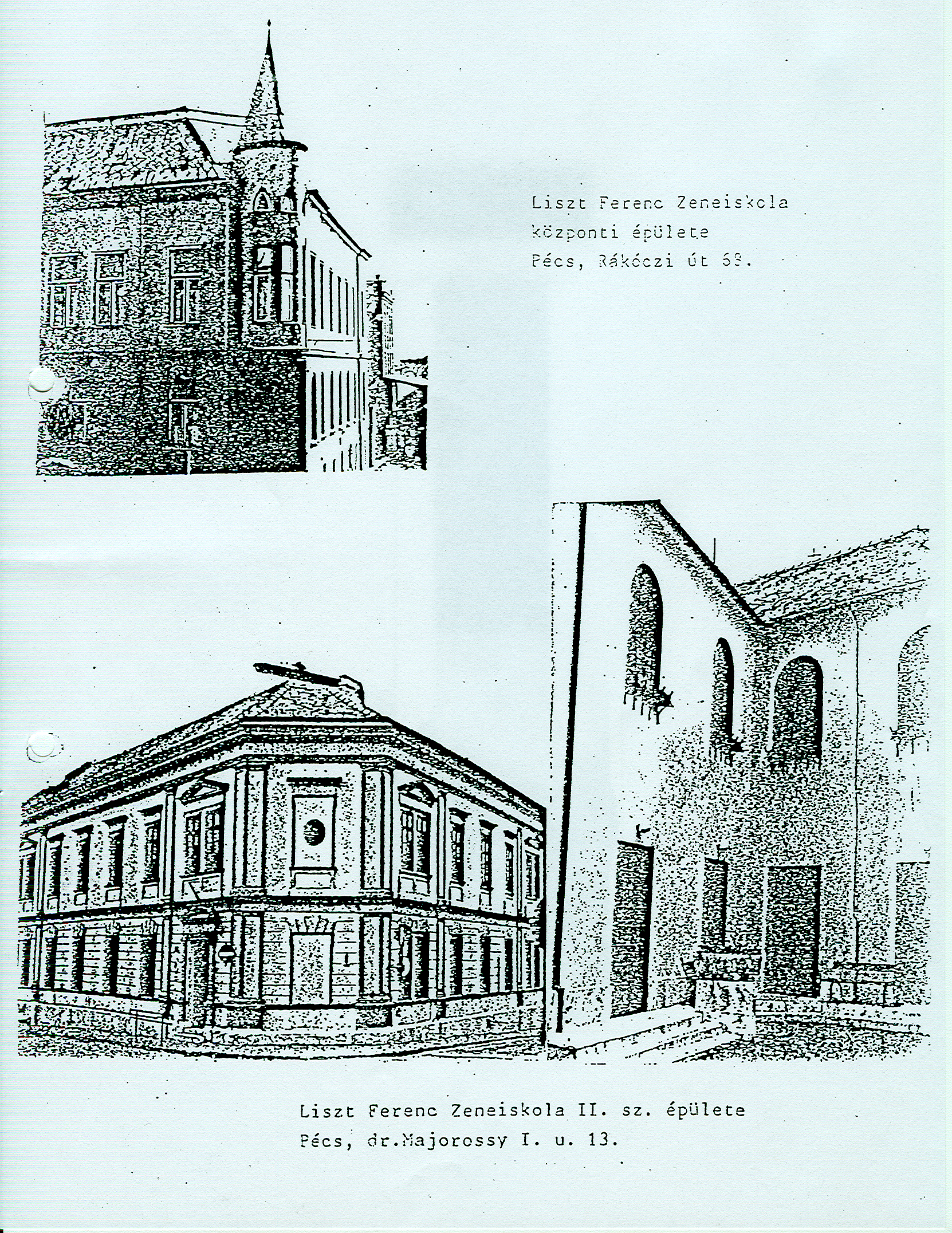 1												 	1BEVEZETŐAz iskola névadója: Liszt Ferenc,  az egyetemes és nemzeti zenekultúránk          kiemelkedő alakja.1. A Pécsi Liszt Ferenc Zeneiskola-Alapfokú Művészeti Iskola történetePécsett 1788 óta van szervezett zeneoktatás. A zeneoktatást ezekben az  években  egy-egy   tanárlátta el. A kiemelkedő oktatást végzők köre állandóan bővült - folyamatosan nőtt a zenét tanulók száma - ennek eredményeként a XX.sz. elejétől már önálló tantestülettel végzi tevékenységét az intézmény. Első igazgatója Kürshner Emánuel (1908-1942), őt Takács Jenő követte.1952-től a Pécsi Zenekonzervatórium kettéválása után jött létre a Liszt Ferenc Zeneiskola, mint alapfokú művészetoktatási intézmény. Az intézmény igazgatói: Horváth Mihály (1952-1967), Dobos László (1967-1992), 1992-től 2007 július 30.-ig Apáthy Árpád. 2007 augusztus 01.-től Zsoldos Attila vezeti az iskolát.Az iskola több mint 770 tanulóját 50 tanár tanítja jó szakmai felkészültséggel és lelkiismeretes munkával. A tanulók az elméleti képzés mellett 24 hangszer közül választhatnak. Tanáraik közül többen részt vesznek a város hivatásos és amatőr zenei együtteseinek munkájában.Az egyéni képzés mellett kamaraegyüttesek, vonós- és fúvószenekar biztosítja a növendékek szakmai fejlődését.A tanulók többsége amatőr kórusok, és zenekarok munkájában vesz részt. Az iskola hozzájárul a város ifjúsága zenei műveltségének gazdagításához.Legtehetségesebb növendékei zenei pályákon folytatják tanulmányaikat, és szép sikereket érnek el országos zeneiskolai versenyeken és megyei rendezvényeken. Az intézmény eredményeiAz önálló intézményből 1952 óta nagyon sok neves zenei személyiség került ki, közülük többen világhírű művészek, országos szaktekintélyek:	Jandó Jenő		Kossuth-díjas zongoraművész	Ligeti András		hegedűművész, karmester	Balogh József		klarinétművész	Eötvös József		gitárművész	Várdai István		csellóművészSokan a magyar zenei élet különböző területein dolgozó művészek és zenepedagógusok.Az iskola 1993/94 – 2006/2007 között elért eredményeia.) Országos zeneiskolai versenyek és találkozók eredményeib.) Megyei zeneiskolai találkozók eredményei1.1. Az iskola működésének törvényi feltétele1. Pécsi Liszt Ferenc Zeneiskola-Alapfokú Művészeti Iskola alapdokumentuma a következőket tartalmazzaAz intézmény neve: Székhelye:7621 Pécs, Rákóczi út 68Telephelyei: 7621 Pécs, Dr. Majorossy I. u. 13.OM azonosító száma: 203301Az  intézmény  alapítója  és  felügyeleti  szerve:  Emberi Erőforrások MinisztériumaAlapító címe: 1054 Budapest, Akadémia utca 3e.) Önálló jogi személyiséggel rendelkező, a Pécsi Tankerületi Központ szervezeti egységeként működő köznevelési intézmény.Önálló költségvetéssel nem rendelkező köznevelési intézmény, gazdálkodási feladatait a Pécsi Tankerületi Központ látja el   f.) Az intézmény típusa: alapfokú művészeti iskola        Évfolyamok száma: 12        Maximálisan felvehető létszám: 850g.) Az intézmény tevékenységei:     Köznevelési és egyéb alapfeladata: Alapfokú művészetoktatás, ifjúsági zenekarok működése,      kamarazene csoportok, kórus			                   művészeti ág: zeneművészet				         tanszakok: lásd Alapító okirath.) Az intézmény  vezetőjének megbízása:  A  közalkalmazottak  jogállásáról   szóló  1992. évi     XXXIII., és a A Nemzeti Köznevelésről szóló 2011. évi CXC. törvény törvényben foglaltak szerint.   i.) Az   intézmény képviseletére   jogosultak:   Az   intézmény   mindenkori   vezetője,    illetve        akadályoztatása esetén az általa megbízott személy.2. Az alapítás éve: 1952. 3. A képzés szakaszai: 	előképző évfolyamok                                      	alapfokú évfolyamok                                      	továbbképző évfolyamok4. Tagozatok:  A  és  B  tagozat5. Az intézmény alapítványa:  "A muzsika hangja a gyermekekért"1.2.  Az iskola szerepe a település életében és helye a város közoktatásában					A Pécsi Liszt Ferenc Zeneiskola-Alapfokú Művészeti Iskola szervesen illeszkedik Pécs város kulturális életébe.A városban működő szimfonikus zenekar, operatársulat muzsikusainak nagy része, iskolánkban kezdte zenei pályafutását, de a jelenlegi tanárok közül is többen dolgoznak ezekben az együttesekben.Iskolánk volt tanulói közül kerülnek ki a város zene- és énekkarainak tagjai is.Szoros a kapcsolatunk az óvodákkal, az általános és középiskolákkal, valamint a közművelődési intézményekkel. Növendékeink állandó szereplői iskolai ünnepségeknek, társadalmi megmozdulásoknak.Növendékhangversenyeink igen látogatottak, népszerűek és fontosak, hiszen eljuttatják az értékes zenét a lakosság olyan rétegeihez is, akik egyébként nem hangverseny-látogatók.Jó az együttműködés a város zenével foglalkozó oktatási intézményeivel, a Pécsi Művészeti Gimnáziummal, a PTE Művészeti Kar Zeneművészeti Intézetével. Rendszeresen szervezünk közös hangversenyeket, tanáraink közül többen gyakorlatvezető tanári feladatokat látnak el felsőfokú intézményekben, illetve tanítják szaktárgyuk módszertanát.Jellemző a szociális és családi háttér motivációja és inspiráló ereje. A város teljes területéről, és a város környékről iskolázunk be tanulókat olyan településekről, melyekkel Pécs városának van együttműködési megállapodása. Növendékeink többsége az alapfokú évfolyamok elvégzése után, iskolánk továbbképző tagozatán, a kiemelkedő képességűek művészeti szakközépiskolákban, illetve zeneművészeti főiskolákon folytatják zenei tanulmányaikat.Úgy gondoljuk, hogy iskolánk betölti azt a szerepet a város zenei életében, ami egy ilyen típusú iskolától elvárható. NEVELÉSI PROGRAM2.  Az iskolában folyó nevelő – oktató munka pedagógiai       alapelvei, céljai, feladatai, eszközei, eljárásaiPedagógiai programunkban és tantervi irányelveinkben megfogalmazott értékek célja, hogy a tanulók által választott zenei ismeretek tanulásával segítse elő a NAT-ban meghatározott, sokoldalúan művelt személyiség fejlesztését.2.1.  Pedagógiai alapelveink:A kulcskompetenciák fejlesztéseAz iskolai műveltég tartalmát a társadalmi műveltségről alkotott közfelfogás, a gazdaság, a versenyképesség kihívásai is alakítják. Az Európai Unió országaiban a kulcskompetenciák fogalmi hálójába rendezték be azokat a tudásokat és képességeket, amelyek birtoklása alkalmassá teheti az unió valamennyi polgárát egyrészt a gyors és hatékony alkalmazkodásra a változásokkal átszőtt, modern világhoz, másrészt aktív szerepvállalásra e változások irányának és a tartalmának a befolyásolásához. Ezért lett az iskolai műveltség tartalmának irányadó kánonja a kulcskompetenciák meghatározott rendszere. A kulcskompetenciák azok a kompetenciák, amelyekre minden egyénnek szüksége van személyes boldogulásához és fejlődéséhez, az aktív állampolgári léthez, a társadalmi beilleszkedéshez és a munkához. Mindegyik egyformán fontos, mivel mindegyik hozzájárulhat a sikeres élethez egy tudás alapú társadalomban. Felértékelődik az egyén tanulási kompetenciájának fejlesztése, mert az emberi cselekvőképesség az egész életen át tartó tanulás folyamatában formálódik. Sok kompetencia részben fedi egymást, és egymásba fonódik: az egyikhez szükséges elemek támogatják a másik terület kompetenciáit. Hasonló egymásra építettség jellemzi a kulcskompetenciák és a kiemelt fejlesztési feladatok viszonyát. A műveltségterületek fejlesztési feladatai a kulcskompetenciákat összetett rendszerben jelenítik meg. Számos olyan fejlesztési terület van, amely mindegyik kompetencia részét képzi: példáulkritikus gondolkodás, a kreativitás, a kezdeményezőképesség, a problémamegoldás, a kockázatértékelés, a döntéshozatal, az érzelmek kezelése.A nevelés két tényezője: a pedagógus és a növendék egyenrangú félként vesz részt a folyamatban, közöttünk aktív kölcsönhatás van. Alkotó pedagógiai klíma megvalósítására törekszünk, melynek jellemzői egyfelől az igényesség, másrészt a növendékek jogainak tiszteletben tartása.Az egyes tanszakokon belül nyújtson speciális művészeti ismereteket, járuljon hozzá a harmonikus, érzelmileg gazdag, kreatív személyiség kialakításához.Neveljünk az értékes zene befogadására, értésére és művelésére, az érzelmi és esztétikai nevelés eszközeivel alakítsunk ki a kultúra iránt nyitott magatartást.Ösztönözzünk tanulóinkat zenei tárgyú könyvek, ismeretterjesztő művek olvasására, rendszeres hangverseny-látogatásra, a rádió és televízió értékes zenei műsorainak meghallgatására,  a  zenei élet eseményei iránti érdeklődésre.Neveljünk tanulóinkat rendszeres, céltudatos, gazdaságos, koncentrált munkára, a korszerű módszerek és az innováció különböző formáinak alkalmazásával segítsük elő tudásuk gyarapodását.A tehetségek fejlesztését kiemelten kezeljük, a reális önismeret és életszemlélet kialakításával segítjük a megfelelő továbbtanulási irány, illetve pálya kiválasztását.A hatékony, önálló tanulásA hatékony, önálló tanulás azt jelenti, hogy az egyén képes kitartóan tanulni, saját tanulását megszervezni egyénileg, és csoportban egyaránt, ideértve az idővel és az információval való hatékony gazdálkodást is. Felismeri szükségleteit és lehetőségeit, ismeri a tanulás folyamatát. Ez egyrészt új ismeretek szerzését, feldolgozását és beépülését, másrészt útmutatások keresését és alkalmazását jelenti. A hatékony és önálló tanulás arra készteti a tanulót, hogy előzetes tanulási és élettapasztalataira építve tudását és képességeit helyzetek sokaságában használja, otthon, a munkában, a tanulási és képzési folyamataiban egyaránt. A motiváció és a magabiztosság e kompetencia elengedhetetlen eleme. A munka- vagy karriercélok teljesítését szolgáló tanuláshoz az egyénnek megfelelő ismeretekkel kell rendelkeznie a szükséges kompetenciákról, tudástartalmakról, képességekről és szakképesítésekről.A hatékony és önálló tanulás feltétele, hogy az egyén ismerje és értse saját tanulási stratégiáit, készségeinek és szaktudásának erős és gyenge pontjait, valamint képes legyen megtalálni a számára elérhető oktatási és képzési lehetőségeket, útmutatást/támogatást. A hatékony és önálló tanulás további feltétele a saját tanulási stratégia kialakítása, a motiváció folyamatos fenntartása, a figyelem összpontosítása, valamint a tanulás szándékának és céljának kritikus mérlegelése. Az egyénnek képesnek kell lennie a közös munkára és tudásának másokkal való megosztására saját munkája értékelésére és szükség esetén tanács, információ és támogatás kérésére. A pozitív attitűd, tanulás iránti motivációt feltételez, folyamatos fenntartásához elengedhetetlen, hogy korábbi tanulási és élettapasztalatainkat felhasználjuk, új tanulási lehetőségeket kutassunk fel, és a tanultakat az élet minden területén széles körben alkalmazzuk.Esztétikai-művészeti tudatosság és kifejezőképességAz esztétikai-művészeti tudatosság és kifejezőképesség magában foglalja az esztétikai megismerés, illetve elképzelések, élmények és érzések kreatív kifejezése fontosságának elismerését mind a tradicionális művészetek nyelvein, illetve a média segítségével, ideértve különösen az irodalmat, a zenét, a táncot, a drámát, a bábjátékot, a vizuális művészeteket, a tárgyak, épületek, terek kultúráját, a modern művészeti kifejezőeszközöket, a fotót s a mozgóképet.Szükséges ismeretek, képességek, attitűdökAz esztétikai-művészeti tudatosság és kifejezőképesség feltételezi a helyi, a nemzeti, az európai és az egyetemes kulturális örökségnek, valamint az egyénnek, közösségeinek a világban elfoglalt helyének a tudatosítását, a főbb művészeti alkotások értő és beleérző ismeretét, a népszerű kortárs kultúra és kifejezésmódok vonatkozásában is. Idetartozik Európa (az európai országok, nemzetek és kisebbségek) kulturális és nyelvi sokféleségének a megőrzésére irányuló igénynek, a közízlés fejlődésének, valamint az esztétikum mindennapokban betöltött szerepének a megértése. Olyan képességek tartoznak ide, mint művészi önkifejezés, műalkotások és előadások elemzése, saját nézőpont összevetése mások véleményével, a kulturális tevékenységben rejlő gazdasági lehetőségek felismerése és kiaknázása A pozitív attitűdök alapját a művészi kifejezés sokfélesége iránti nyitottság és az esztétikai érzék fejlesztésére való hajlandóság képezi. A nyitottság, az érdeklődés, a fogékonyság fejleszti a kreativitást és az arra való készséget, hogy a művészi önkifejezés és a kulturális életben való részvétel révén gazdagítsuk önismeretünket, emberi viszonyainkat, eligazodjunk a világban.A Magyar népzenekultúra ismereteElengedhetetlen, hogy a tanulók ismerjék népünk kulturális örökségének jellemző sajátosságait, nemzeti kultúránk nagy múltú értékeit. Ennek során tanulmányozzák a kiemelkedő magyar művészek tevékenységét, munkásságát, ismerjék meg a haza népzenéjét, zeneirodalmát, zenetörténetét. Sajátítsák el azokat az ismereteket, gyakorolják azokat az egyéni és közösségi tevékenységeket, amelyek az otthon, a lakóhely, a szülőföld, a haza és népei megismeréséhez, megbecsüléséhez, az ezekkel való azonosuláshoz vezetnek. Ismerjék meg a városi és a falusi élet hagyományait, jellegzetességeit.Fontos feladat a harmonikus kapcsolat elősegítése a természeti és a társadalmi környezettel, a nemzettudat megalapozása, a nemzeti önismeret, a hazaszeretet elmélyítése és ettől elválaszthatatlan módon a hazánkban és szomszédságunkban élő más népek, népcsoportok értékeinek, történelmének, hagyományainak megbecsülése. A NAT a fiatalokat a szűkebb és tágabb környezet történelmi, kulturális és vallási emlékeinek, hagyományainak feltárására, ápolására, az ezekért végzett egyéni és közösségi tevékenységre ösztönzi.A tanulás tanításaA tanulás a pszichikum tartós módosulása külső tényezők hatására, tehát nem csupán ismeretelsajátítás és a figyelem, emlékezet működtetése. Tág értelmezése magában foglalja valamennyi értelmi képesség és az egész személyiség fejlődését, fejlesztését. Ez az iskola alapfeladata. A tanulás számos összetevője tanítható. Minden pedagógus teendője, hogy felkeltse az érdeklődést a különböző szaktárgyi témák iránt, útbaigazítást adjon a tananyag elsajátításával, annak szerkezetével, hozzáférésével kapcsolatban, valamint tanítsa a gyerekeket tanulni. Törekedjenek arra, hogy a tanulók fokozatos önállóságra tegyenek szert a tanulás tervezésében, vegyenek részt a kedvező körülmények (külső feltételek) kialakításában.Élményeik és tapasztalataik alapján ismerjék meg és tudatosítsák saját pszichikus feltételeiket. A hatékony tanulás módszereinek és technikáinak az elsajátíttatása, az önművelés igényének és szokásának kibontakoztatása, a könyvtári és más információforrások használata elsősorban a következőket foglalja magában: az alapkészségek kialakítása (az írott zenei anyag, vagyis a kotta olvasásának, és lejátszásának készsége), az előzetes tudás és tapasztalat mozgósítása; az egyénre szabott tanulási módszerek, eljárások kiépítése; a csoportos tanulás módszerei, kooperatív munka; az emlékezet erősítése, célszerű rögzítési módszerek kialakítása; a gondolkodási kultúra fejlesztése; az önművelés igényének és szokásának kibontakoztatása; az egész életen át tartó tanulás eszközeinek megismerése, módszereinek elsajátítása. A tanulás fontos színtere, eszköze az iskola könyvtára és informatikai bázisa. A hagyományos tantermi oktatást az iskola keretein belül is kiegészítik az egyéni tanulási formák, amelyekhez sokféle információforrás gyors elérésére van szükség. A könyvtár használata minden ismeretterületen nélkülözhetetlen. Az önálló ismeretszerzés érdekében a tanulóknak el kell sajátítaniuk a könyvtári ismeretszerzés technikáját, módszereit mind a nyomtatott dokumentumok, mind az elektronikus dokumentumok használata révén. Ismerniük kell a könyvtári keresés módját, a keresés eszközeit, a főbb dokumentumfajtákat, valamint azok tanulásban betöltött szerepét, információs értékét. El kell sajátítaniuk az adatgyűjtés, témafeldolgozás, forrásfelhasználás technikáját, az interneten való keresés stratégiáját. A tanulás megszervezhető az iskolán kívül is. Tanulási színtér pl.  a művészeti előadás helyszíne, iskolai, vagy egyéb hangversenyek. A tanulási folyamatot jelentősen átalakítja az informatikai eszközök és az elektronikus oktatási segédanyagok használata. Ez új lehetőséget teremt az ismeretátadásban, a kísérleteken alapuló tanulásban, valamint a csoportos tanulás módszereinek kialakításában. A pedagógus fontos feladata, hogy megismerje a tanulók sajátos tanulási módjait, stratégiáit, stílusát, szokásait. Vegye figyelembe a megismerés életkori és egyéni jellemzőit, és ezekre alapozza a tanulás fejlesztését. Gondosan kutassa fel és válassza meg a fejlesztés tárgyi-cselekvéses, szemléletes-képi és elvont-verbális útjait, és életszerű tartalommal ruházza fel azokat. Törekednie kell a gondolkodási képességek, elsősorban a rendszerezés, a valós vagy szimulált kísérleteken alapuló tapasztalás és kombináció, a következtetés és a problémamegoldás fejlesztésére, különös tekintettel az analízis, szintézis, összehasonlítás, általánosítás és konkretizálás erősítésére, mindennapokban történő felhasználására. Olyan tudást kell kialakítani, amelyet új helyzetekben is lehet alkalmazni. Előtérbe kerül az új ötletek kitalálása, azaz a kreatív gondolkodás fejlesztése. Ezzel párhuzamosan érdemes hangsúlyt helyezni a tanulói döntéshozatalra, az alternatívák végiggondolására, a variációk sokoldalú alkalmazására, a kockázatvállalásra, az értékelésre, az érvelésre. Fontos feladat a kritikai gondolkodás megerősítése, a konfliktusok kezelése, az életminőség javítása, az életvitel arányainak megtartása, az értelmi, érzelmi egyensúly megteremtése, a teljesebb élet megszervezése. Az iskolai tanítás-tanulási folyamatba külső szakértő is bevonható. A külső szakértő kiválasztásáért a külső szakértő által közölt ismeretek és az iskolai pedagógiai program összhangjáért az iskola igazgatója a felelős. A külső szakértő a tanítási órán a kijelölt pedagógus közreműködésével, a tanulási folyamat pedagógiai szempontból történő kontrollja mellett vehet részt a tanítási folyamatban.Egységes alapokra épülő differenciálásA tartalmi szabályozást a NAT úgy valósítja meg, hogy az egységesítést szolgáló közös alapra az iskolák, a pedagógusok, a tanulók sokféle, differenciált tevékenysége épülhessen. Lehetőséget ad az iskolafenntartók, a szülők, a tanulók értékeinek és érdekeinek, a pedagógusok szakmai törekvéseinek érvényesítésére, valamint az adott körülmények, feltételek, lehetőségek figyelembevételére. Lehetővé teszi, hogy az iskolák és a tanulók kellő idővel rendelkezzenek a tananyag feldolgozásához, elmélyítéséhez és kiegészítéséhez, a követelmények teljesítéséhez, sajátos igényeik kielégítéséhez.A kulcskompetenciák hatékony fejlesztésének egyik feltétele a fejlesztési célokkal adekvát tanítási folyamat, tevékenység. A Nemzeti alaptanterv azt a felfogást képviseli, hogy a tanítás nem más, mint a tanulók tanulásának szervezése: tervezése, irányítása, szabályozása és értékelése. Az a pedagógus, aki jól ismeri tanítványai motivációit, képességeit, érdeklődéseit és tanulási szokásait, eredményesen tudja megoldani a tanulásszervezéssel kapcsolatos feladatait. A tanulásszervezés optimális megoldásához persze nem elég a képzett pedagógus, szükség van a pedagógiai infrastruktúra széles választékára: könyvekre, nyomtatott tananyagokra, kísérleti felszerelésekre, informatikai programokra, programcsomagokra és más eszközökre. A differenciált tanulásszervezés terén különösen a következő szempontok emelhetők ki:Olyan szervezési megoldások előnyben részesítése, amelyek előmozdítják a tanulás belső motivációinak, önszabályozó mechanizmusainak kialakítását, fejlesztését.A tanulásszervezés meghatározó szempontja a tanulók aktivitásának optimális kibontakoztatása.Az oktatási folyamat megszervezése segítse elő a tanulók előzetes ismereteinek, tudásának, nézeteinek feltárását, adjon lehetőséget esetleges tévedéseinek korrigálására és tudásának átrendeződésére.Az oktatási folyamat alkalmazza az együttműködő (kooperatív) tanulás technikáit, formáit.Az iskolai tanítás-tanulás különböző szervezeti formáiban (az osztálymunkában, a csoportoktatásban, a tanulók páros, részben és teljesen egyéni, individualizált oktatásában) a tanulók tevékenységeinek, önállóságának, kezdeményezésének, problémamegoldásainak, alkotóképességének előtérbe állítása.A tanulásszervezés egyik fő elve és teendője a tanulókhoz optimálisan alkalmazkodó differenciálás a feladatok kijelölésében, azok megoldásában, a szükséges tanári segítésben, az ellenőrzésben, az értékelésben.A feladathoz illeszkedő tanulásszervezési technikák, alkalmazása nélkülözhetetlen a hátrányos helyzetű tanulók egyéni képességeinek fejlesztése érdekében.Sajátos tanulásszervezési megoldások alkalmazása nélkül nem valósíthatók meg a különleges bánásmódot igénylő, sajátos nevelési igényű gyerekek, a tanulási és egyéb problémákkal, magatartási zavarokkal küzdő tanulók nevelésének, oktatásának feladatai.A tanulási esélyegyenlőség segítésének elveiMinden tanköteles tanulónak törvényben biztosított joga, hogy számára megfelelő oktatásban részesüljön. Ennek érvényesítéséhez az iskolának (az iskolafenntartókkal, a családdal, a gondviselőkkel, szakmai és civil szervezetekkel együttműködve) a következő elvek szerint kell biztosítania a nevelő-oktató munka feltételeit:kulcskompetenciák megalapozása, megszilárdítása az 1-6. évfolyamon, folyamatos, egyénhez igazodó fejlesztés, a kulcskompetenciák bővítése az iskolázás további szakaszain;a tanulók tanulási nehézségeinek feltárása, problémái megoldásának segítése az iskolai nevelés-oktatás egész folyamatában és valamennyi területén;a tanulási esélyegyenlőség eredményes segítésének egyik alapvető feltétele a tanulók személyiségének megismerése, az ahhoz illeszkedő pedagógiai módszerek alkalmazása;a tanulók önmagukhoz és másokhoz viszonyított kiemelkedő teljesítményeinek, tehetségjegyeinek feltárása, fejlesztése a tanórákon, más iskolai foglalkozásokon és e tevékenység támogatása az iskolán kívül.adaptív tanulásszervezési eljárások (lásd az előző fejezetet) alkalmazása;egységes, differenciált és egyénre szabott tanulási követelmények, ellenőrzési-értékelési eljárások alkalmazása.2.2. A nevelő – oktató munka pedagógiai céljai és feladataiAz iskola elsődleges célja az ismeretátadás, értékközvetítés, személyiségformálás.Az alapfokú zenei nevelés alkalmat ad az érdeklődő és fogékony növendékek képességeinek fejlesztésére, biztosítja a különböző szakterületeken való jártasságok megszerzését és gyakorlását.A képzés figyelembe veszi az életkori sajátosságokat, a tanulók érdeklődésére, tehetségére építve alakítja készségeiket és gyarapítja ismereteiket.Lehetőséget ad az egyetemes kultúra, az európai műveltség, a  nemzeti,  népi  hagyományok, értékek átadására, az értékmegőrzés formáinak kialakítására. Az énekes és hangszeres népzene ismerete a hagyományos kultúra értékeinek tiszteletére, őrzésére, gyarapítására nevel.A program az esztétikai érzékenység – nyitottság, igényesség, fogékonyság – alakítása mellett, a zene megszólaltatásához szükséges hangszeres és énektechnikai készségek megszerzésére, a zenei ismeretek átadására és minden zenei tevékenység tudatosítására lehetőséget biztosít.A zeneoktatás a különböző zenei műfajok sajátosságait, a művészi megjelenítés módjait ismerteti meg a tanulókkal, miközben célja az is, hogy az önkifejezés eszköztárának gazdagításával a zene alkalmazására, befogadására készítsen fel.Tanulóink többségének tudását olyan szintre kell fejleszteni, hogy képesek legyenek amatőr muzsikálásra kamaraegyüttesben vagy zenekarban.Az átlagosnál jobb képességű növendékeinket fel kell készítenie közép – illetve felsőfokú intézményben való továbbtanulásra.Neveljen az értékes zene szeretetére.Ösztönözze tanulóinkat hangverseny- és operalátogatásra, a rádió és televízió zenei műsorainak meghallgatására, értékes hangfelvételek gyűjtésére.Motiválja növendékeinket a zenei tárgyú könyvek és ismeretterjesztő művek olvasására.2.3. A nevelő – oktató munka eszközei és eljárásaiA nevelő – oktató munka pedagógia eszközeiA pedagógiai eszközök megválasztásában kitüntetett szempontok:Minden gyermek számára, az életkori jellemzők figyelembe vételével, képességeinek, érdeklődésének, valamint távolabbi céljainak megfelelő programokat, tevékenységi formákat biztosítunkSzemélyes példamutatással neveljük növendékeinket toleranciára, a másság elfogadására, empátiára, az emberi jogok tiszteletben tartására.A nevelő – oktató munka eljárásaiFejlesztjük a növendékek kreativitását, gondoskodunk egészséges terhelésükről, követjük érési folyamatukat, személyre szóló, fejlesztő értékelést adunk róluk.Az iskolában folyó nevelő – oktató munka mérési, ellenőrzési, értékelési és minőségbiztosítási rendjében meghatározott rend szerint funkciójuknak megfelelően visszajelzést, értékelést adunk a növendékek fejlődéséről.Az intézménybe való bejutás feltétele: felvételi vizsga, mely zenei képesség és alkalmasság vizsgálatából áll.A tanulók döntő többsége, kb. 95 %-a amatőr képzésben vesz részt. ("A" tagozat)Az intézmény alapvető funkciója a tehetséggondozás.A kiemelkedően tehetséges tanulókat az oktatás korai szakaszában kiválasztjuk és emelt óraszámban tanítjuk. ("B" tagozat)Az intézmény alapfeladata az egyéni hangszeres oktatás és a  kötelező,  csoportos szolfézs tárgy oktatása.A fentiek mellett prioritást élveznek a kötelezően választható tárgyak közül a zenekar és kamarazene.Az iskolai oktató – nevelő munka tevékenységeiA/ Zeneiskolai  felvételi vizsgaA zeneiskolába a tanulók felvételi vizsga után kerülnek.A felvételi vizsgákat március hónapban szervezzük: zeneóvodások, kiselőképzősök és előképzősök részére. Az érintett korosztályok: a leendő nagycsoportos óvodások, és az általános iskola leendő 1., 2. évfolyamos tanulói.Bekerülhetnek a zeneiskolába 3., 4. vagy ennél magasabb évfolyamra járó általános iskolások is, akik sikeres hangszeralkalmassági vizsgálat után, a szolfézs tárgy tanulásával egyidőben  hangszeres tanulmányaikat is megkezdhetik.A felvételi vizsgák előzményeiA zeneiskola tanárai felkeresik az óvodákat és általános iskolákat, szülői értekezleten tájékoztatják a szülőket a zeneiskola által kínált lehetőségekről, szórólapokat osztanak szét.A felvételi tájékoztató a mellékletben található.Kis hangversenyek keretében az óvodai foglalkozásokon és az általános iskolai énekórákon a tanulóknak is képet adnak a zeneiskolai munkáról.A felvételi vizsga lebonyolításának módja és anyagaA felvételi vizsgák napjai tanítás nélküli munkanapok: részt vesz a vizsgákon az egész tantestület.A vizsgabizottságok vezetői a szolfézs tanárok, munkájukat 4-5 különböző szakos hangszeres tanár segíti. A gyerekek 2-3 fős csoportokban felvételiznek.A felvételi anyaga azonos, az értékelés egységes pontozás alapján történik, az alábbiak szerint:0 - 4		nem értékelhető5 - 6		gyenge, kialakulatlan7 -8		bizonytalan, fejletlen9 - 10		javítható, fejleszthető11 - 12		jó13		nagyon jó14 - 15		kiváló, kiemelkedő					A felvételi zenei képességvizsgálat.  Minden tanuló énekel egy általa választott dalt, és a szolfézstanár által tapsolt ritmusképleteket visszatapsolja.A felvételi eredményéről, a szaktanárok javaslata alapján az igazgató dönt  és döntésének eredményéről a szülőket értesíti.Aki a felvételi vizsgán elérte az igazgató által meghatározott ponthatárt a zeneiskolába beiratkozhat, így létrejöhet a tanulói jogviszony.Az iskola fellebbezési lehetőséget biztosít azoknak a növendékeknek, akik a ponthatárt megközelítik.B/ Hangszeralkalmassági vizsgálat								 A szolfézs előképző évfolyamos illetve az ének - zene tagozatos általános iskolákból jelentkező új növendékek, csak akkor kezdhetik meg hangszeres tanulmányaikat, ha a hangszeralkalmassági vizsgálaton megfelelnek.A hangszeralkalmassági vizsgálatok előzményei:A hangszerválasztásnál a következőket vesszük figyelembe:	a.) a gyermek érdeklődését	b.) alkati adottságait	c.) férőhelyet	d.) tanári ellátottságot.A szülők tájékoztató lapot  kapnak, melyen visszajelzik, hogy melyik két hangszert választják. (lsd.: a Mellékletekben)A  hangszeralkalmassági vizsgálatok beosztása ezek alapján történik.A lebonyolítás módja:A hangszeralkalmassági vizsgálatokat tanszakonként illetve hangszerenként végezzük.A bizottságok vezetői a tanszakvezetők.A vizsgálaton megnézik a gyermek alkati adottságait, elméleti tudását, tájékozódnak otthoni körülményeikről (panellakásban  nem célszerű  rézfúvós  hangszert tanulni,  zongorázáshoz kell otthoni gyakorlási lehetőség, hangszer, stb.)A zenei képességeket alaposabban vizsgálják az ének - zene tagozatos általános iskolásoknál, hiszen ők új növendékek, előzetes tájékozódásra nincs lehetőség. (lásd.: a Mellékletben)Aki az első helyen megjelölt hangszeren nem felelt meg, kipróbálja a második helyen megjelölt hangszert is. A vizsgálaton megfelelt növendékek a következő tanévben hangszeres tanulmányikat megkezdhetik.Az ének - zene tagozatos általános iskolából jelentkező növendéknek a hangszeralkalmassági vizsgálat egyben felvételi vizsga; ha ezen megfelelt, a zeneiskolába beiratkozhat és létrejön a tanulói jogviszony.										                                A más alapfokú művészetoktatási intézményekből felvételiző tanulókat meghallgatjuk és tudásuk alapján iskolánk színvonalának megfelelő évfolyamba soroljuk.A tanév munkarendjét az iskola évenként összeállított munkaterve alapján állapítjuk meg.A munkaterv rendelkezik:	a.) az országos és megyei versenyek, találkozók helyéről, idejéről	b.) az iskolai növendék, tanszaki és házi hangversenyek helyéről, idejéről	c.) a növendékek félévi meghallgatásairól, a vizsgák rendjéről	d.) az információs és tanszakvezetői értekezletek helyéről és idejéről	e.) a nevelési értekezletek és tanítás nélküli munkanapok rendjéről.A hangszeres egyéni és csoportos elméleti órák a hét párhuzamos napjain folynak, illetve magasabb évfolyamokon hetente egy alkalommal összevonhatók.Kötelezően választható tárgyak: zenekar, kamarazene, zeneirodalom, zeneelmélet, korrepetíció, kötelező zongora, - beosztásuk a csoportos és egyéni hangszeres órákkal való ütközések elkerülése miatt konszenzus alapján történik.Az iskola szorgalmi időben hétfőtől - péntekig reggel 7,30 órától este 19,30 óráig tart nyitva.Rendezvények esetén a szokásos nyitvatartási rendtől el lehet térni. Az iskola a tanítási szünetekben az ügyeleti rend szerint tart nyitva.A tanítási órák döntő többsége 13 és 19,30 óra között zajlik, a tanulók általános és középiskolai elfoglaltságai miatt.A tanulók óráit úgy kell beosztani, hogy azok ne ütközzenek az általános és középiskolák tanítási óráival.A főtárgyi órák beosztásánál figyelembe vehető a kötelező tárgyi óra.3.  A   zeneművészeti   tevékenység   oktatásának   cél-   és      feladatrendszere3.1. Az oktatás képzési céljaiA képzés teljes szerkezeti, pedagógiai szakaszolása, az egyes szakaszok képzési céljai, képzési irányokIntézményünkben a képzés teljes időtartama: 12 évA képzés szerkezeti szakaszai:Az egyes szakaszokon elérendő képzési célok:Előképző évfolyamoka.) Szolfézs - kiselőképző:    Az egyenletes lüktetés és a dalok ritmusának érzékelése.    Szolmizációs hangok éneklése, pentaton hangsor ismerete, zenei írás-olvasás bevezetése.b.) Szolfézs - Előképző:     Dallamok, olvasógyakorlatok szolmizálása.    Törzshangsor megismerése, ábécés hangnevek.    Ritmus és dallammemorizálás.c.) Hangszeres - Előképző    A tanulók hangszeres készségeinek kialakítása.    A helyes funkciók és mozgások, a hangszerjáték megalapozása.											                   Alapfokú évfolyamoka.) "A" tagozat 		 Célja: az amatőrképzésKottaolvasás: tudjon a növendék biztonságosan kottát olvasni, évfolyamánál könnyebb anyagot folyamatosan lapróljátszani.Ritmus, tempó: ismerje és tudja megszólaltatni a leggyakrabban előforduló ritmusképleteket.A nagyobb terjedelmű zeneműveket tudja egyenletes tempóban eljátszani.Hallás: tudjon tisztán intonálni, korrigálni, belső hallásával előre hallani a megszólaló hangokat.Hangszerkezelés: hangszerén technikailag jusson el olyan szintre, hogy képes legyen a folyamatos, biztos játékra.Hangképzés - hangminőség: törekedjen  a hangképzésben  a minőségileg kifogástalan hangzásra, legyen igénye a szép, értelmes előadásra.Stílusismeret: ismerje meg a zenei stílusokat, azok jellemzőit, és ismereteit tudja alkalmazni a darabok előadása során.Társaszene: rendszeresen vegyen részt társas muzsikálásban: kamaraegyüttes, zongora négykezes, zenekar, családi együttmuzsikálás.Zeneelméleti ismeretek: ismerje a hangközöket, hármas és négyes hangzatokat, a hangsorok rendjét, a leggyakrabban előforduló zenei formákat, zenei kifejezéseket.Zeneirodalmi ismeretek: ismerje meg a legközismertebb zeneszerzők életét és munkásságát, - vázlatosan - a korra legjellemzőbb műveken keresztül.Zenei rendezvényeken való részvétel: vegyen részt a zeneiskola és a közismereti iskolák rendezvényein, aktív szereplőként vagy hallgatóként. Váljék érdeklődő, a zene iránt fogékony emberré.Önállóság: igényelje a hangszerrel való napi kapcsolatot, gyakoroljon rendszeresen; felelősséggel, az önként vállalt feladat iránt.b.) "B" tagozat 		 Célja: felkészítés a szakirányú továbbtanulásraKottaolvasás: tudja a növendék a zeneműveket önállóan elolvasni és megtanulni, saját évfolyamának anyagát lapróljátszani, új anyagot gyorsan elsajátítani.Ritmus, tempó: ismerje és tudja megszólaltatni az előforduló összes ritmusképletet; ügyelve az egyenletes lüktetésre, illetve az adott zenei stílusnak megfelelő artikulációra, díszítésekre, a nagy formák megéreztetésére.Hallás: alapkövetelmény a tiszta intonáció, a melodikus, ritmikus, harmonikus hallás együttműködése, a belső hallás folyamatos jelenléte.Hangszerkezelés: jusson el olyan szintre, hogy képes legyen a jó zenei megoldások technikailag tökéletes kivitelezésére, képes legyen a technikát a zene szolgálatába állítani.Hangképzés - hangminőség: legyen igénye a hangszer adottságainak legmegfelelőbb hang képzésére, törekedjen a zeneszerző által előírt zenei utasítások tökéletes kivitelezésére;  tükrözze játéka az érzelem és értelem teljes összhangját.Törekedjen a zenét hallgató számára élményt adó interpretációra.Stílusismeret: szerezzen jártasságot az összes zenei stílusban, minél több zenemű megtanulásán, megismerésén, lapróljátszásán, meghallgatásán keresztül.Legyen igénye új zeneművek felfedezésére, a XX.sz.-i zene befogadására.Társaszene: vegyen részt rendszeresen kamaraegyüttesekben, zenekarokban. Ismerje meg a társaszene által nyújtott örömöt, vállaljon felelősséget társai iránt.Zeneelméleti  ismeretek: szerezzen  jártasságot  a  többszólamú  zenei  írásban,  olvasásban, éneklésben. Ismerje a hangsorok rendjét, modális hangsorokat,  hangközöket,  egyszerűbb  zárlatokat, összes hármashangzatot és fordításait, domináns szeptim, szűkített szeptim és fordításait. Ismerje népdalkincsünket, a népdalok szerkezetét, formáját, tudja ezeket stílusosan előadni.Zeneirodalmi ismeretek: szerezzen rendszerezett ismereteket a különböző zenei korszakokban működő zeneszerzők életéről és munkásságáról. Legyen tájékozott a napi zenei élet eseményiről. Hallgasson rendszeresen élőzenei hangversenyeket, kövesse figyelemmel a rádió, televízió zenei műsorait. Vegyen részt aktívan a zeneműveltségi versenyeken, találkozókon.Otthoni munka, gyakorlás: tervezze úgy otthoni munkáját, hogy a nagyon magas szakmai követelményeknek meg tudjon felelni. A  zenei tanulmányok rendkívüli  elkötelezettséget  igényelnek; ennek megfelelően kell feladatai  között  elsőbbséget biztosítani  az  otthoni,  napi rendszeres, koncentrált gyakorlásnak.Zenei rendezvényeken való részvétel: a "B" tagozatos növendék vegyen részt aktív szereplőként országos, megyei és iskolai rendezvényeken, találkozókon.Készüljön fel a zenei pályára: tanulja meg, hogyan kell a pódiumon a lehető legjobbat nyújtani, egyenletesen magas színvonalon teljesíteni.c.) Továbbképző - "A" tagozatCél: az alapfokon megszerzett készségek, tudás szinten tartása, továbbfejlesztése; figyelembevéve a tanulók más irányú elfoglaltságát.A tanuló szerezzen minden területen olyan jártasságot, hogy képes legyen az önálló, igényes munkára.Tanuljon meg minél több zenedarabot tanári segítség nélkül is, hogy kikerülve a zeneiskolából, amatőr muzsikusként megállja a helyét.Vegyen részt amatőr együttesekben, váljon élete részévé a zene, a zenehallgatás, inspirálja környezetét is az értékes zene befogadására.Továbbképző- B tagozat: Célja, feladatrendszere megegyezik a Művészeti Szakközépiskoláéval.3.2. A művészeti tevékenység feladataiPedagógiai munkánk középpontjában a személyre szóló fejlesztést az egyéni képességek kibontakoztatását állítjuk.Fejlesztjük növendékeink felelősségtudatát, kitartás képességét és érzelemviláguk gazdagodását.Tanítsuk meg tanulóinkat a zenei írás és olvasás technikájára, a szolmizációs, és ábécés  nevekre.Fejlesszük növendékeink kottaolvasási készségét olyan szintre, hogy a zeneművek előadási jelzéseinek megfelelő tempóban történő olvasására alkalmasak legyenek.A szaktanárok javaslatai alapján, alkati adottságaik valamint a tanulók igényeinek figyelembevételével, válasszunk számukra megfelelő hangszert.Tanulják meg a hangszerjáték alapjait, sajátítsák el a helyes hangszerkezelés technikáját.(légzés, kéztartás, vonóvezetés, testtartás, stb.)Fejlesszük növendékeink zenei képességeit, hallásukat, ritmus- és tempóérzéküket, érzékenységüket a dinamika és a hangszín különbségeire.Alakítsuk tanulóink zenei ízlését, stílusérzékét, a zenei karakterek iránti fogékonyságukat.4. A személyiségfejlesztéssel kapcsolatos pedagógiai feladatokA művészeti iskola zeneművészeti ágában folyó elméleti és gyakorlati hangszeres képzés követelményei és tantervi programja alkalmat ad a növendékek zenei képességeinek fejlesztésére, és biztosítja a különböző hangszereken elsajátítható jártasságok megszerzését és gyakorlását.Képzésünk figyelembe veszi a tanulók életkori sajátosságait és épít a tanulók érdeklődésére, tehetségére. Alakítja képességeiket és gyarapítja ismereteiket.Lehetőséget ad továbbá az egyetemes kultúra, az európai műveltség, a nemzeti, népi hagyományok értékek átadására, az értékmegőrzés formáinak kialakítására.Az egyéni hangszeres oktatás jellegéből adódóan a tanárnak döntő szerepe van a tanuló személyiségformálásában, melynek kiemelkedő helyet kívánunk adni a személyiségfejlesztéssel kapcsolatos pedagógiai feladatainak során.Neveljük növendékeinket rendszeres, céltudatos, igényes munkára, hatékony gyakorlásra.Fejlesszük a tanulók zenei képességeit, hallásukat, ritmusérzéküket, érzékenységüket a dinamika, a hangszín különbségeire, zenei ízlésüket, stílusérzéküket a zenei karakterek iránt.Bontakoztassuk ki zenei fantáziájukat, adjunk teret és lehetőséget kreatív megnyilatkozásaiknak. Fejlesszük improvizációs képességüket.Az oktató tevékenység irányuljon arra is, hogy a tanulók az életkoruknak és képességeiknek megfelelő zenei anyagot kottahűen, stílusosan, a zenei összefüggéseket visszaadva, értelmesen tagolva, árnyaltan és kifejezően szólaltassák meg.A személyiségfejlesztéssel kapcsolatos iskolai feladatok két nagy területre bonthatók:Az értelem kiművelésére (kognitív kompetencia)A szakmai képzés alapozására (speciális kompetencia)A művészeti tevékenység magában hordozza a személyiségformálás specifikus lehetőségét.A zeneművészet táplálja a növendékek kialakuló érzésvilágát és egyfajta minőségre való igényességet alakít ki bennük.Művészeti nevelésünk lehetőséget biztosít arra, hogy minden tanuló élje át a siker élményét és ezzel fejlődjön önismerete és erősödjön önbizalma.Megalapozza tanulóink esztétikai szemléletét, kommunikációs képességét, az értékes alkotások iránti igényét.A napi gyakorlások, a művek megtanulásának eredményeképpen fejlődik a memória.A tempó, és dinamika betartása, a zeneművek megformálása a figyelem, a koncentráció állandó munkáját igényli és ezeket fejleszti.5.  Közösségfejlesztéssel kapcsolatos feladatokIskolánkban a zeneművészeti ág jellegénél fogva az egyéni oktatás mellett csoportos foglalkozások is vannak. A kamaraegyüttesek és zenekarok tagjai az aktív társas együttmuzsikálás során számos alkalommal állnak közös produkciókkal közönség elé. Ezen alkalmakkor kidomborodik a tanulók egymásrautaltsága, az együttes sikere az egyéni produkciókon is múlik, amely fokozza a közösségérzést.Az aktív társas együttmuzsikálás fejleszti a másokra való odafigyelés képességét, ugyanakkor fegyelemre szoktat.A sikerélmény eléréséhez lehetőséget biztosítunk iskolai, iskolán kívüli szerepléseken egyaránt.A tanulmányi versenyek és találkozók, más településeken történő szereplések illetve más helységek művészeti csoportjainak fogadása, baráti kapcsolatok, ismeretségek kialakulásának lehetőségét hordozzák magukban. tehetség, képesség kibontakozását segítő tevékenységekIntézménytípusunk alapvető funkciója: a tehetségek gondozása, veleszületett vagy szerzett képességeik továbbfejlesztése, megtalálni számukra azt az „utat”, amelyen elmélyülten és eredményesen törhetnek előre és az átlagosat túlhaladó teljesítményekre képesek.A tehetséges tanulók mind a képességek, mind a viselkedés, a magatartás terén eltérnek az átlagtól.A tehetséges gyerekek nem egyformák. Legfontosabb személyiségjegyük az eredetiség. A kreatív gyermekekre általában magas fokú tudásvágy, kíváncsiság, belső teljesítménykényszer, nagyfokú autonómia, önbizalom, szabad kommunikációra törekvés, csökkentett mértékű alkalmazkodás, az elnyomás és a korlátozás elleni védekezés, a szociális korlátok áthágása jellemző.A tehetséggondozásban nincs egy igazi út, amely minden gyermek számára járható. Az, hogy milyen programokkal és módszerekkel lehet egy – egy tehetséges gyerekkel vagy csoporttal foglalkozni csak bizonyos információk birtokában lehetséges megtervezni. Ezek:az érintett gyerek, gyerekek koramilyen szinten állnak, mit tudnak?milyen motivációk inspirálják, milyen a feladat iránti elkötelezettségük?mit tud a pedagógus szakmailag nyújtani?mennyiben lehet számítani a családi háttér támogatására?milyen feltételrendszer mellett dolgozik a pedagógus?mennyi időt és energiát tud és akar befektetni ebbe a munkába a pedagógus?Mindezek tisztázása után a növendék(ek), szülők bevonásával a lehetséges módszereket közösen megválaszthatjuk. Ezek:„minőségi” csoportba irányítás (egyénenként eltérő időben) kimagasló tehetségek esetébenévugratás, vagy léptetés: amikor egy tanévben esetleg 2 év anyagát is minden nehézség nélkül képes elsajátítani a gyermek.A művészi képességek rendszerint korán megmutatkoznak, de a motivációs akarati tényezőktől, a környezet serkentő-gátló hatásától is függ, hogy lesz-e belőlük művészi tehetség.A tehetségek megmutatkozásának, bizonyításának, a tehetség mértékének megállapítására alkalmas tevékenységi formák az alábbiak:	versenyeken való részvétel (házi, városi, országos, nemzetközi)	külső rendezvényeken (önkormányzati, más iskolai, városi, külföldi) való szereplés	kiállításokon, tanévzárokon történő fellépések	szaktáborokban való részvétel.A tehetséggondozás feltételei	a tehetségek kutatás, felismerése	megfelelő tárgyi – technikai feltételek biztosítása	napi kapcsolattartás az azonos növendéket oktatók – nevelők között	olyan oktatási légkör biztosítása, amely leküzdi a kreativitással szembeni akadályokat	a tehetséges pedagógusok, melyek nélkül eredményesen nem lehet tehetségeket nevelni – 	oktatni.	 6.1. A tehetséggondozás feladataiElsődleges feladatunk, hogy a zenei téren tehetséget mutató tanulóknak a zenetanulást biztosítsuk, számukra tehetségük kibontakoztatására és fejlesztésére lehetőséget adjunk, az ehhez szükséges körülményeket megteremtsük.Tanulóinknak lehetőséget biztosítunk a házi növendékhangversenyeken, az iskolai hangversenyeken és a különböző intézmények, illetve a város rendezvényein való szereplésre, a megyei és országos hangszeres, valamint zeneelméleti és zeneműveltségi találkozókon való részvételre.A kiindulástól a végcél eléréséig úgy építjük fel a tanítás folyamatát, hogy mindig figyelembe vesszük a szakmai követelményeket, de ugyanakkor a növendékek eltérő fejlődési szakaszait is.A hangszertanulás kezdetén a már ismert gyermekdalok, népdalok szövege megkönnyíti a helyes ritmus megvalósítását és a formai elemek felismerését.A hangszerjáték alapjainak elsajátítása után, a zenei anyagot a zenetörténet különböző korszakaiból válogatott művekből, mai szerzők darabjaiból és technikai gyakorlatokból állítsuk össze.A zenei kifejezés igényének felkeltése érdekében folyamatosan gondot kell fordítani a formai elemzésekre. Az élményt nyújtó előadási mód kialakításában jelentős szerepe van a tanár bemutató játékának, amely legyen mindig stílushű és hangszertechnikailag igényes.A technikai és zenei fejlődés nem halad mindig párhuzamosan. A muzikális, de technikai készségben elmaradott növendéket a zene hangszeres megvalósításában segítsük, a technikailag jól képzett, de kifejezéstelenül játszó növendékekben a formálás igényét kell fejlesztenünk.Ennek biztosítását elősegíti zenei könyvtárunk, ahol példaértékű előadásokat hallgathatnak meg tanulóink, neves előadókkal.A ritmusérzék és metrumérzék fejlesztése kiemelkedő feladat. A hangszertanulás kezdetétől neveljük tanítványainkat a helyes tempó elképzelésére és megvalósítására. A zenei hallás fejlesztése fontos feladata a hangszeres és szolfézs óráknak.A kiemelkedően jó zenei képességű növendékek esetében a főtárgytanár, az azonos, vagy rokon tantárgyat tanító tanárok véleményének figyelembevételével javasolja a tanuló szüleinek a zenei pályára való felkészülést. A szülőkkel történő egyeztetés alapján a kiemelkedő képességű tanulóknak lehetőségük van arra, hogy a zeneiskola „B” tagozatos tantervű oktatásában részesüljenek. A „B” tagozatos tanulók eltérő, emelt szintű képzést kapnak, mely megmutatkozik az óraszámban, a tantervi követelményekben, az elvégzendő anyagmennyiségben. A zenei pályára készülő növendékeknek a második évfolyamtól biztosítjuk az emelt szintű képzést. A „B” tagozatos tanulók tanítása fokozottan igényli a tanárok együttműködését. A főtárgytanár az elméleti tárgyak tanáraival együttműködve, a tanszak többi tanára véleményének figyelembe vételével készíti fel a növendéket a zenei pályára. A szülő folyamatos tájékoztatást kap az előmenetelről, a pályára kerülés reális kilátásairól.6.2. A tehetséggondozás formáia.) Országos zeneiskolás hangszeres és szolfézs versenyek, illetve találkozókb.) Regionális zenei versenyekc.) Megyei hangszeres és zeneműveltségi találkozókd.) Iskolai növendékhangversenyeke.) Iskolai háziversenyekf.) Tanszaki és házihangversenyekg.) Nemzetközi zenei versenyekSegítsük az általános- és középiskolák zenei életét, támogassuk az amatőr zenekarokat és együtteseket, illetve a családi együttmuzsikálást.Alakítsunk ki együttműködést a kulturális és művelődési feladatok ellátásában - ünnepi rendezvények, hangversenyek, ismeretterjesztés - a város közművelődési intézményeivel, a megye zenei intézményeivel.Létesítsünk cserekapcsolatot hazai és külföldi zeneoktatási intézményekkel. A zeneiskolai és művészeti szakközépiskolai tanárok közös törekvése, felelősségteljes kötelessége a növendékek megalapozott pályaválasztásának segítése.Intézményünk tanárai keressék a konzultációs lehetőségeket, a növendékek többszöri meghallgatását tegyük lehetővé a művészeti szakközépiskolák számára.6.3. A tehetségek nyomon követéseFolyamatosan tartjuk a kapcsolatot volt tanítványainkkal és a művészeti szakközépiskolák tanáraival.A gyerekek visszajárnak volt tanáraikhoz és beszámolnak a művészeti szakközépiskolákban végzett munkájukról, elért eredményeikről.Ily módon lehetőség nyílik arra, hogy a későbbiekben felvételiző tanítványaink a lehető legjobban felkészüljenek, és a középfokú intézmény elvárásainak megfeleljenek. A közvetlenül felsőfokú zenei intézménybe felvételt nyert tanítványainkkal hasonló módon tartjuk a kapcsolatot, lehetőséget teremtünk konzultációkra a volt és jelenlegi növendékeink között, amely komoly motivációt jelent a zenei pályára való felkészülésben, irányultságban.7. A  pedagógiai   program  végrehajtásához  szükséges  nevelő  –      oktató   munkát   segítő eszközök  és  felszerelésekA nevelő – oktató munka tárgyi feltételei a helyiségek, azok berendezési tárgyai és a tanszakok speciális taneszközei mindenben meg kell, hogy feleljenek a jogszabályi előírásoknak.7.1. Épület ellátottságAz intézmény két saját épülettel rendelkezik. Mindkét épület a század elején épült.A Rákóczi úti épület nem oktatási célra készült, átalakítása az 50-es években történt.A Majorossy utcai épület óvodaként működött, majd 1985-ben felújítás után kapta meg intézményünk.A központi épület a Rákóczi út 68. sz. alatt van, ahol 21 tanteremben oktatunk.A tantermek közül a legtöbb kisméretű; 4 terem alkalmas csoportos, elméleti oktatásra. Itt található egy kisebb kamaraterem, mely házihangversenyek rendezésére is alkalmas.Ebben az épületben van az igazgatói, igazgatóhelyettesi és gazdasági iroda, valamint könyvtár, fonotéka és hangszertár.    Az épületben tanári szoba nincs.A másik önálló épület a Dr. Majorossy I. u. 13. sz. alatt található. Ebben az épületben 10 tanterem van. A tantermek többsége a hangszeres, egyéni oktatásra alkalmas.Egy tanterem méreteinél fogva alkalmas zenekari próbateremnek is.Az épületben van egy 80 fő befogadására alkalmas kis hangversenyterem, ahol növendék-hangversenyeink többségét tartjuk. A nagyobb rendezvényekre a Művészetek Házát és a Pécsi Művészeti Szakközépiskola Hangversenytermét vesszük igénybe. 7.2. Tárgyi eszközökAz elhasználódott hangszerek helyébe jobb minőségű hangszerek beszerzése valamennyi tanszak számára. A minőségi cserét folyamatosan végezzük.Az elavult kottaanyag folyamatos cseréje.7.3. HangszerellátottságA hangszerek száma az oktatáshoz elégséges; nagyrészük közepes illetve gyenge minőségű.Az új hangszerek magas beszerzési árai miatt, csak ritkán nyílik lehetőség új, minőségi hangszerek vásárlására.A 2008-2009. tanévtől jazz-zongora tanszakot is működtetünk. Az egyes tanszakokon tanított hangszerek árai nagyon eltérőek: furulya, gitár viszonylag olcsón beszerezhető hangszerek, a fa- és rézfúvós hangszerek árai igen magasak.A hangszerek többségét a vonós és fúvós tanszakokon az iskola kölcsönzi tanulóinak. Tanulóink közül néhányan rendelkeznek saját hangszerrel.7.4. Könyvtár, fonotékaAz utóbbi években kottaállományunk gyarapodott. A törzsanyag elvégzéséhez a kottaanyag biztosított.Az újonnan megjelenő kiadványokat csak az iskola költségvetésében rendelkezésre álló összeg határáig tudja intézményünk beszerezni.A könyvtár keretén belül működik fonotéka. Az órákra várakozó növendékeknek itt lehetőségük nyílik zenehallgatásra, zeneirodalmi ismeretük bővítésére.A könyvtárunk rendelkezik a zeneoktatás feltételeihez igazodva a tanszakok igényének megfelelő könyvekkel, kottákkal, hangzó anyagokkal.8. A  szülő,  a tanuló,  a  pedagógus  együttműködésének  formái,     továbbfejlesztésének lehetőségei8.1. Szülő, tanuló, pedagógus kapcsolataAz intézményben működő Szülői Szervezeten keresztül az iskolának szoros kapcsolata van az itt tanuló növendékek szüleivel.A pedagógusok kapcsolatainak formái:	növendék- és tanszaki hangversenyek	házihangversenyeket követő szülői értekezletek,	fogadó órák és nyílt napok, valamint családlátogatás.A hangszeres tanárok, a szolfézs kötelező tárgyat tanító tanárok ilyen alkalmakkor tájékoztatást adnak a tanuló előrehaladásáról, szorgalmáról. Lehetőség nyílik a személyes konzultációkra, a felmerülő problémák megbeszélésére. A szülők gyakran elkísérik gyermekeiket a szereplésekre, sőt néhányuk munkahelyén is szervez tanulóinknak bemutatkozási lehetőséget. Ezeket a szerepléseket szívesen vállaljuk, mert így nem csak a jelenlegi növendékek, hanem a leendő növendékeink szülei is képet kapnak munkánkról.8.2. A továbbfejlesztés lehetőségeiAz intézmény a jövőben az eddigieknél jobban figyelembe veszi a szülők visszajelzéseit, észrevételeit. Az iskolavezetés a felmerülő problémákat igyekszik maximálisan orvosolni.Fontos, hogy a szaktanárok folyamatosan személyes kapcsolatot tartsanak fenn a szülőkkel, elsősorban a szerényebb képességű tanulók vonatkozásában, - így a felmerülő problémák időben kezelhetőek.Elsődleges célunk az iskola demokratikus kiteljesedését jelentő kezdeményezések ösztönzése.Az iskola hivatalos kapcsolatai- Pécs MJ. Város Polgármesteri Hivatala- Baranya Megyei Közgyűlés Hivatala- Baranya Megyei Közgyűlés Pedagógiai Intézete- Pécs MJ. Város Közművelődési Intézményei- Pécs város általános és középiskoláiAz iskola kapcsolatai szakmai szervezetekkel- Magyar Zeneiskolák Szövetsége- Zeneművészeti Dolgozók Szakszervezete- PTE Művészeti Kar Zeneművészeti Intézet- Pécsi Művészeti Szakközépiskola- Baranya megye zene- és művészeti iskolái- Pannon Filharmonikusok Pécs - Pécs város amatőr együtteseiBel- és külföldi szakmai kapcsolatok- Hasonló létszámú és színvonalú hazai és külföldi zeneiskolákKapcsolatok a rádióval, televízióval, sajtóval- Magyar Televízió Körzeti Stúdiója- Pécsi Városi Televízió- Új Dunántúli NaplóA fenti szervek segítséget nyújtanak az intézmény népszerűsítésében. Rendezvényeiről, az iskola eseményeiről rendszeresen tájékoztatást adnak.A Pécsi Liszt Ferenc Zeneiskola-Alapfokú Művészeti Iskola székhelye, és telephelyeiMaximálisan felvehető tanulólétszám: Alapfokú művészetoktatás:		850Klasszikus zene: 			830Jazz-zene: 			  	20A költségvetési szerv neve:		Pécsi Tankerületi KözpontSzékhelye:				7621 Pécs, Színház tér 2A Pécsi Liszt Ferenc Zeneiskola-Alapfokú Művészeti Iskola székhelye:	7621 Pécs, Rákóczi út 68.Évfolyamok száma: Előkészítő: 1-2Alapfok: 1-6Továbbképző: 7-10Tanított hangszerek:Klasszikus zene:Fafúvós tanszak tantárgyai: furulya, fuvola, oboa, klarinét, szaxofon, fagottRézfúvós tanszak tantárgyai: trombita, kürt, harsona–tenorkürt–baritonkürt, tuba.Akkordikus tanszak tantárgyai: harmonika, gitár, ütő.Billentyűs tanszak tantárgyai: zongoraVonós tanszak tantárgyai: hegedű, brácsa, gordonkaZeneismeret tanszak tantárgyai: szolfézs kötelező, szolfézs, zeneismeret, zenetörténet–zeneirodalom, zeneelmélet, improvizációKamarazene tanszak tantárgyai: kamarazene, kamarazene főtárgy, zenekar, kórusJazz-zene:Billentyűs tanszak tantárgya: jazz–zongoraRézfúvós tanszak tantárgyai jazz–trombitaZeneismeret tanszak tantárgyai: jazz–szolfézs, jazz–irodalom, jazz–elméletKamarazene tanszak tantárgya: zenekari gyakorlat.Tantermek száma: 			21Tanulók száma (klasszikus zene):	270Tanulók száma (jazz-zene): 		20Tanárok száma: 			31TELEPHELY 1. 7621 Pécs, Dr. Majorossy I. u. 13.Évfolyamok száma: Előkészítő: 1-2Alapfok: 1-6Továbbképző: 7-10Tanított hangszerek (klasszikus zene):Billentyűs tanszak tantárgyai: zongora, orgonaVonós tanszak tantárgyai: hegedű, gordonkaVokális tanszak tantárgya: magánénekAkkordikus tanszak tantárgyai: harmonika, hárfaZeneismeret tanszak tantárgyai: szolfézs kötelező, szolfézs, zeneismeret, zenetörténet–zeneirodalom, zeneelmélet, improvizációKamarazene tanszak tantárgyai: kamarazene, kamarazene főtárgy, zenekar, kórus.Tantermek száma: 			10Tanulók száma (klasszikus zene):	200Tanárok száma: 			15Pécsi Belvárosi Általános Iskola 7621 Pécs, Megye u. 15.Évfolyamok száma: Előkészítő: 1-2Alapfok: 1-6Továbbképző: 7-10Tanított hangszerek (klasszikus zene):Fafúvós tanszak tantárgyai: furulya, fuvola, oboa, klarinét, szaxofon, fagottRézfúvós tanszak tantárgyai: trombita, kürt, harsona–tenorkürt–baritonkürt, tuba.Akkordikus tanszak tantárgyai: harmonikaZeneismeret tanszak tantárgyai: szolfézs kötelező, szolfézs, zeneismeretKamarazene tanszak tantárgyai: kamarazene, kamarazene főtárgy, zenekar.Tantermek száma: 			14Tanulók száma (klasszikus zene):	125Tanárok száma: 			12Pécsi Mezőszél Utcai Általános Iskola7623 Pécs, Mezőszél u. 1.Évfolyamok száma: Előkészítő: 1-2Alapfok: 1-6Továbbképző: 7-10Tanított hangszerek (klasszikus zene):Fafúvós tanszak tantárgyai: furulya, fuvola, klarinét, fagottBillentyűs tanszak tantárgyai: zongoraVonós tanszak tantárgyai: hegedűZeneismeret tanszak tantárgyai: szolfézs kötelező, szolfézs, zeneismeretKamarazene tanszak tantárgyai: kamarazene, kamarazene főtárgyTantermek száma: 			4Tanulók száma (klasszikus zene):	60Tanárok száma: 			5Pécsi Mátyás Király Utcai Általános Iskola7621 Pécs, Mátyás király u. 17.Évfolyamok száma: Előkészítő: 1-2Alapfok: 1-6Továbbképző: 7-10Tanított hangszerek (klasszikus zene):Fafúvós tanszak tantárgyai: furulya, fuvola, klarinét, fagottBillentyűs tanszak tantárgyai: zongora Vonós tanszak tantárgyai: hegedűKamarazene tanszak tantárgyai: kamarazene, kamarazene főtárgyTantermek száma: 			4Tanulók száma (klasszikus zene):	45Tanárok száma: 			4Pécsi Jókai Mór Általános Iskola 7622  Pécs, Jókai u. 49.Évfolyamok száma: Előkészítő: 1-2Alapfok: 1-6Továbbképző: 7-10	Tanított hangszerek (klasszikus zene): Zeneismeret tanszak tantárgyai: szolfézs kötelező, szolfézs, zeneismeretFafúvós tanszak tantárgyai: furulya, fuvola, klarinét, fagottBillentyűs tanszak tantárgyai: zongoraVonós tanszak tantárgyai: hegedű, gordonkaKamarazene tanszak tantárgyai: kamarazene, kamarazene főtárgyTantermek száma: 			6Tanulók száma (klasszikus zene):	80Tanárok száma: 			5PTE Gyakorló Általános Iskola, Gimnázium és Szakgimnázium
Deák Ferenc Gimnáziuma és Általános IskolájaÉvfolyamok száma: Előkészítő: 1-2Alapfok: 1-6Továbbképző: 7-10	Tanított hangszerek (klasszikus zene): Zeneismeret tanszak tantárgyai: szolfézs kötelező, szolfézs, zeneismeretFafúvós tanszak tantárgyai: furulya, fuvola, klarinét, fagottBillentyűs tanszak tantárgyai: zongoraVonós tanszak tantárgyai: hegedű, gordonkaKamarazene tanszak tantárgyai: kamarazene, kamarazene főtárgyTantermek száma: 			6Tanulók száma (klasszikus zene):	70Tanárok száma: 			5AZ  ISKOLA  HELYI TANTERVEAz iskolánk helyi tantervében előírt tananyagot és követelményeket a Nemzeti Köznevelési Törvény, és a 3/2011 (I.26) NEFMI rendeletben meghatározottak szerint készítettük el.1. A tanszakok általános fejlesztési követelményeiA zenei műveltség megalapozása, fejlesztése.A zenei képességek fejlesztése (hallás, ritmusérzék, intonációs érzékenység, fogékonyság a dinamika és a hangszín különbségeire, zenei memória és fantázia, előadói és manuális készség, a zenei karakterek iránti érzékenység kialakítása.A zenei olvasás és írás alapfokot meghaladó készségeinek megalapozása és kifejlesztése.A technikai készség, az improvizációs készség és képesség, az alkotó magatartás, a kreativitás kialakítása.Rendszerezett zenei ismeretek, általános zenei műveltség átadása.A zenei műszavak és a jelentésük megismertetése.A zene logikájának, a harmóniai szerkezet és forma összefüggéseinek megismertetése.A főbb zenei stílusok sajátosságainak, a zeneirodalom nagy korszakainak, népünk zenéjének, a zene történetének és a zeneirodalom egyéniségeinek megismertetése.A kortárs zene befogadására nevelés, rendszeres zenehallgatásra nevelés.A növendékek zenei ízlésének formálása, ösztönzés a zenei tárgyú könyvek, ismeretterjesztő művek olvasására, a társművészet iránti nyitottság kialakítása.A népzene oktatás keretein belül a technikai készség, a variációképző rögtönzőkészség kialakítása.A korábbiakban gyűjtött vagy még élő népzenei anyag segítségeivel a növendékek megismertetése a különböző népzenei műfajok, dialektusok, stílusok sajátosságaival, a népzenekutatás történetével, a népzene nagy előadó egyéniségeivel.A zenei élet eseményei iránti érdeklődés felkeltése, illetve részvétel a zenei életben.Tehetséggondozás, a zenei pályát választók felkészítése a továbbtanulásra.Aktív társas muzsikálásra nevelés.Cserekapcsolatok létesítése (hazai és külföldi zeneoktatási intézményekkel).Az iskolában tanított tantárgyakHangszeres főtárgyak		1. zongora			11. oboa		2. orgona			12. klarinét		3. hegedű			13. fagott		4. mélyhegedű			14. szaxofon		5. gordonka			15. trombita		6. gordon			16. kürt		7. gitár				17. harsona		8. magánének			18. tuba		9. fuvola			19. ütőhangszerek		10.blockflöte			20. jazz-trombita						21. jazz-zongora						22. hárfaElméleti főtárgyak		1. szolfézs - zeneelméletKötelező tárgy		1. szolfézsKötelezően választható tárgyak		a.) Vonószenekar		b.) Sopianae Ifjúsági Fúvószenekar		c.) Fuvolaegyüttes		d.) KamarazeneKorrepetícióAz iskolában tanított tantárgyak ÓRASZÁMAI3.1. Hangszeres főtárgyak óraszámai"A"-tagozaton a hangszeres főtárgyi óraszám:	heti 2 x 30 perc = 1 óra tanulónként"B"-tagozaton a hangszeres főtárgyi óraszám:	heti 2 x 45 perc = 1,5 óra tanulónkéntvagy	heti 2 x 60 perc = 2 óra tanulónként3.2. Elméleti főtárgyak óraszámaiAz elméleti főtárgy heti óraszáma:	heti 2 x 45 perc = 2 óra csoportonként3.3. KorrepetícióHangszeres főtárgyas tanuló korrepetíciós óraszáma :	heti 10 perc tanulónként,	a magánének szakon heti 20 perc tanulónként.	4.   A   tanszakok    tananyagai    és     követelményei,   az    alkalmazható   tankönyvek    és           taneszközök   kiválasztásának   elvei.A tananyagot és azok követelményeit az Alapfokú művészetoktatás követelményi és tanterviprogramja szabályozza. Ezeket és a kiegészítő helyi tanterveket a melléklet tartalmazza.A tankönyvek és tanulmányi segédletek kiválasztásának rendjét, legfontosabb elveit a helyi tantervek alapján a szakmai munkaközösségek konszenzus alapján választják ki. Az oktatásban, képzésben használatos kották kiválasztásakor az évenként megjelenő jegyzéket figyelembe vesszük.5.   Az iskola magasabb évfolyamára lépés feltételeiA szolfézs előképző elvégzése után, hangszeres tanulmányait csak az a tanuló kezdheti    meg, aki a hangszeralkalmassági vizsgálaton megfelelt.Az alapfok osztályaiban, magasabb évfolyamra az léphet, aki a tantervi követelményeket legalább elégséges szinten teljesíti.Főtárgyból és kötelező tárgyból a tanév végén kapott elégtelen osztályzat esetén a tanulónakjavítóvizsga letételére  van  lehetősége.  Ha a tanuló a javítóvizsga napján nem jelenik  meg,   vagy    a    javítóvizsgán    nem      felelt     meg,    tanulmányait    csak     az    osztálymegismétlésével folytathatja. Erre, zenei tanulmányai során egy alkalommal van lehetősége.A továbbképző évfolyamokon az a tanuló folytathatja tanulmányait, Művészeti alapvizsgára jelentkezett, és a vizsgakövetelményeknek legalább 3-as, közepes eredménnyel megfelelt.  (A továbbképzőbe lépés követelményeit a Pedagógiai Program melléklete tartalmazza.)6.   Az iskolai beszámoltatás, az ismeretek számonkérésének követelményei és formái6.1. Tanórai beszámoltatásAz alapfokú művészetoktatási intézményben (zeneiskolában) egyéni és kiscsoportos oktatás folyik, így lehetőség nyílik arra, hogy minden tanuló minden órán beszámoljon felkészültségéről.6.2. Tanórákon kívüli beszámoltatásFélévi meghallgatás (előjátszás)Követelménye: a tanszak azonos,  vagy  hasonló  nehézségi  fokú  technikai gyakorlatok és előadási darabok alapján felméri, hogy a tanuló hogyan tudja teljesíteni a tantervi  követelményeket.Vizsgálja hangszeres készségeit, zenei megoldásait, a stílusban való jártasságát.Formája:  A  növendékeket   a  tanszaki  közösségek   hallgatják  meg,  a meghallgatást a tanszak vezető irányításával konzultáció követi.												        „B” tagozatos növendékek meghallgatása nagyobb szakmai „közösség” előtt történik:vonósokat – a hegedű, gordonka, gitár, magánének tanszak tanáraifúvósokat – a fuvola, klarinét, oboa – furulya - fagott, rézfúvó és ütő tanszak tanáraizongoristákat – a zongora tanszak összes tanára hallgatja meg.Év végi vizsgaKövetelménye: az  év  végi  vizsgán  a  tanulók  előre  meghatározott  vizsgaanyag  alapján   adnak számot   tudásukról.  A kidolgozott vizsgakövetelmények megfelelnek a tanulók   életkori sajátosságainak,  tükrözik   a    tanterv   által,  az   adott évfolyamra előírt követelményeket. A zeneművek stílusa, karaktere különböző. Az egyes tanszakokon az   anyag mennyisége hasonló.Formája: „A” tagozaton: zongorista, gitáros és magánének tanszakos tanulók  egy alkalommal vizsgáznak és eljátsszák a teljes vizsgaanyagukat.Vonós- és fúvós növendékek vizsgája két részből áll: 1. gyakorlatok, etűdök2. zongorakíséretes előadási darabok.A vizsgát a tanszak tanárai érdemjeggyel értékelik.A „B” tagozatos növendékek vizsgái a fentiekhez hasonlóan két alkalommal történik:az etűdöket  és  gyakorlatokat  a  tanszak  tanárai,  az  előadási  darabokat az egész tantestület meghallgatja.A tanszakok előjátszási anyagát és vizsgakövetelményeit a Pedagógiai Program melléklete tartalmazza.HázihangversenyekMinden tanár évente egy házihangversenyt tart, melyen minden tanulója szerepel. A házihangverseny nyilvános, szülők előtt zajlik, szülői értekezlethez kapcsolva. A házihangversenyeken lehetősége nyílik, tanárnak és szülőnek is az azonos osztályba járó tanulók tudásának összehasonlítására.   A házihangversenyeken a gyengébb képességű tanulók is pódiumhoz jutnak.NövendékhangversenyekA növendékhangversenyeken csak az iskola legjobb tanulói szerepelhetnek. A szaktanárok javaslata alapján az iskolavezetés dönt arról, hogy ki kerül a szereplők közé.A növendékhangversenyek egy részét (a  Majorossy utcában rendezett tanszaki növendékhangversenyeket) csak az adott tanszak tanárai, a Liszt teremben, Művészetek  Házában, Művészeti Szakközépiskolában tartott hangversenyeket az egész tantestület meghallgatja. A növendékhangversenyek célja: a tehetséggondozás.    tanulók teljesítményének és szorgalmának értékelése és minősítéseA pedagógus a tanuló teljesítményét tanítási év közben minden órán minősíti és rendszeresen (havonként) érdemjeggyel értékeli. A havi jegyek nem mutathatnak lényeges eltérést a félévi osztályzattól.A magasabb évfolyamos növendékeknél a havi osztályzástól el lehet tekinteni.A havi jegyek, valamint a félévi jegyek a tájékoztató füzetbe kerülnek, az év végi jegy a bizonyítványba.Az osztályzás a tantervi követelmények, valamint a tanulók gyakorlati és elméleti eredményeinek egybevetése alapján történik.Az I. félévi érdemjegyet a tanuló az órákon és a tanórákon kívüli foglalkozásokon, eseményeken nyújtott teljesítménye; az év végi jegyet a vizsgán nyújtott teljesítménye alapján kapja.A vizsgán az érdemjegyet a főtárgy tanár javaslata alapján, a bizottság állapítja meg. Amennyiben a vizsga két részből áll, a két részjegy alapján alakul ki a tanuló év végi érdemjegye.A főtárgy, a szolfézs, a zeneelmélet és zeneirodalom tárgyak esetén adható érdemjegyek:	jeles (5),  jó (4),  közepes (3),  elégséges (2), elégtelen (1).A kamarazene, zenekar, kötelező zongora tárgyak esetén :	kiválóan megfelelt, jól megfelelt, megfelelt, nem felelt meg.A tanuló szorgalmát az alábbiak szerint minősítjük:	példás (5),  jó (4),  változó (3),  hanyag (2).Egész évi munkája alapján osztályozzuk azt a tanulót, aki betegség miatt a beszámolón nem vett részt.Értékelés módja:Általános iskola 2. osztály első félévéig szöveges értékeléssel minősítünk, tanév végétől érdemjegyet adunk. A tantestület 2010. november 25-én tartott értekezleten megtárgyalta és elfogadta. (Ügyiratszám a jegyzőkönyvről: 130/1-128/2010.)Az osztályzatra átváltás szabályai:	jeles (5) – kiválóan teljesített	jó (4)  - jól teljesített	közepes (3) – megfelelően teljesített	elégséges (2) – felzárkóztatásra szorul11/1994. (VI. 8.) MKM rendelet 20. § (6) „(6) Ha a tanulónak egy tanítási évben az igazolt és igazolatlan mulasztása együttesene) alapfokú művészetoktatási intézményben a tanítási órák egyharmadát,f) egy adott tantárgyból a tanítási órák harminc százalékát meghaladja,és emiatt a tanuló teljesítménye tanítási év közben nem volt érdemjeggyel értékelhetõ, a tanítási év végén nem minősíthető, kivéve, ha a nevelőtestület engedélyezi, hogy osztályozóvizsgát tegyen. A nevelőtestület az osztályozóvizsga letételét akkor tagadhatja meg, ha a tanuló igazolatlan mulasztásainak száma meghaladja a húsz tanórai foglalkozást, és az iskola eleget tett a (3) bekezdésben meghatározott értesítési kötelezettségének. Ha a tanuló teljesítménye a tanítási év végén nem minõsíthetõ, tanulmányait évfolyamismétléssel folytathatja. Ha a tanuló mulasztásainak száma már az elsõ félév végére meghaladja a meghatározott mértéket, és emiatt teljesítménye érdemjeggyel nem volt minősíthető, félévkor osztályozóvizsgát kell tennie.”Rendkívüli előrehaladás esetén a szaktanár és a tanszakvezető együttes javaslata alapján az igazgató engedélyezheti, hogy a tanuló két évfolyam anyagából összevont beszámolót tegyen. Ebben az esetben a vizsga anyagát kétharmad részben a magasabb évfolyam anyagából kell összeállítani.A szolfézs kötelező tárgy látogatása alól, indokolt esetben felmentés adható. Ilyen esetek lehetnek:1.) a tanuló ének-zene tagozatos általános iskolába jár2.) zenekar vagy kamaraegyüttes tagjaA HELYI TANTERV II. RÉSZE1. Az iskolában tanított tantárgyak (Az új tantervi program szerint)AZ ALAPFOKÚ MŰVÉSZETOKTATÁS KÖVETELMÉNYEI ÉS TANTERVI PROGRAMJÁNAK BEVEZETÉSE  (3/2011. (I. 26.) NEFMI rendelet alapján)(Az új tantervi követelményeket a helyi tanterv 2. részeként jelenítettük meg a pedagógiai program 4.2. mellékleteiben.) 2011.09.01.- től alkalmazzuk felmenő rendszerben. A 2011/2012. tanévet megelőzően tanulói jogviszonyt létesítő növendékek esetében a régi helyi tanterv a mérvadó.A tantárgyak csoportosítása, és megnevezése.852031 Alapfokú művészetoktatás zeneművészeti ágbanTanszakok és tantárgyakKlasszikus zene:Fafúvós tanszak tantárgyai: furulya, fuvola, oboa, klarinét, szaxofon, fagottRézfúvós tanszak tantárgyai: trombita, kürt, harsona–tenorkürt–baritonkürt, tuba.Akkordikus tanszak tantárgyai: harmonika, gitár, ütő.Billentyűs tanszak tantárgyai: zongora, orgonaVonós tanszak tantárgyai: hegedű, brácsa, gordonka, nagybőgő.Vokális tanszak tantárgya: magánénekZeneismeret tanszak tantárgyai: szolfézs kötelező, szolfézs, zeneismeret, zenetörténet–zeneirodalom, zeneelmélet, improvizációKamarazene tanszak tantárgyai: kamarazene, zenekar, kórusJazz-zene:Billentyűs tanszak tantárgya: jazz–zongoraRézfúvós tanszak tantárgyai jazz–trombitaZeneismeret tanszak tantárgyai: jazz–szolfézs, jazz–irodalom, jazz–elméletKamarazene tanszak tantárgya: zenekari gyakorlat2. AZ ISKOLÁBAN TANÍTOTT TANTÁRGYAK ÓRASZÁMAI, ÓRATERVEK:Hangszeres és vokális tanszakok – egyéni képzés„A” TAGOZATFőtárgy: hangszeres tantárgyak és magánének Kötelező tantárgy: szolfézs kötelező*Kötelezően választható tantárgyak: szolfézs, zeneismeret, zenetörténet–zeneirodalom, zeneelmélet, kamarazene, zenekar, kórus. Választható tantárgyak: szolfézs, zeneelmélet, zenetörténet–zeneirodalom, egyházzene, improvizáció, zeneismeret, második hangszer, magánének, kamarazene, zenekar, kórus, valamint a népzene, jazz–zene, elektroakusztikus–zene tantervi programjainak tantárgyaiKorrepetíció (zongorakíséret): a hangszeres (kivéve csembaló, zongora, orgona, harmonika, gitár, hárfa tantárgyak) és a vokális tanszakok tantárgyaihoz szorosan kapcsolódó kötelező kiegészítő foglalkozás.* Ha a tanuló már teljesítette a kötelező tantárgy követelményeit (szolfézs alapfok 4. évfolyam), akkor helyette a kötelezően választható tantárgyak közül körül köteles egyet felvenni.ÓratervekAz „A” tagozatos óratervek magukba foglalják az előképző, az alapfokú és a továbbképző évfolyamokat. Az első (zárójelben levő) számjegy az előképző, a második számjegy az alapfokú, a harmadik számjegy a továbbképző évfolyamainak számát jelenti. Az előképző évfolyamokat nem kötelező elvégezni.Óraterv 1A képzés évfolyamainak számai(2)+6+4 évfolyam: furulya, fuvola, oboa, klarinét, szaxofon, fagott, trombita, kürt, harsona–tenorkürt–baritonkürt, tuba, cimbalom, harmonika, hárfa, gitár, ütő, zongora, hegedű, gordonka, Óraterv 2A képzés évfolyamainak számai (1)+ 4+4 évfolyam: brácsa, nagybőgő, csembaló, orgonaÓraterv 3A képzés évfolyamainak számai(1)+6 évfolyam: magánénekA tanszak kötelezően előírt tantárgyai és azok óraszámai figyelembevétele mellett a tanuló más zenei műfajok (népzene, jazz–zene, elektroakusztikus–zene) valamint más művészeti ág (képző– és iparművészeti, táncművészeti, szín– és bábművészeti ág) képzésébe is bekapcsolódhat, illetve azok tanítási óráin részt vehet. A tanítási órák időtartama Főtárgy: „A” tagozaton 2x30 perc (egyéni) Kötelező tantárgy: „A” tagozaton a 4. évfolyam végéig 2x45 perc (csoportos)Kötelezően választható tantárgy: 5–10. évfolyamigCsoportos foglalkozás: 2x45 perc (zenekar, kórus: minimum 9 fő; kamarazene, 2–8 fő)Választható tantárgy: Az előképző 1. évfolyamától a képzés teljes idejében 1 vagy 2 tantárgy.Egyéni foglalkozás: minimum 1x30 perc Csoportos foglalkozás: minimum 1x45 perc(zenekar, kórus: minimum 9 fő; kamarazene, improvizáció: 2–8 főKorrepetíció ideje:Hangszeres tanszakok: (minimum)Ek.1.–2. és 1.évfolyam 5 perc2–3. évfolyam 10 perc4. évfolyamtól 15 percVokális tanszak: A teljes képzési időben 20 perc„B” TAGOZATFőtárgy: hangszeres és vokális tanszakok – alapfok 2. évfolyamától javasolt.Kötelező tantárgy: szolfézsKötelezően választható tantárgy: zongora (kivéve a zongora, orgona, csembaló főtárgyak esetében) a 3. évfolyamtólVálasztható tantárgyak: zeneelmélet, zenetörténet–zeneirodalom, egyházzene, improvizáció, zeneismeret, második hangszer, magánének, kamarazene, zenekar, kórus, valamint a népzene, jazz–zene, elektroakusztikus–zene tantervi programjainak tantárgyaiKorrepetíció (zongorakíséret): a hangszeres (kivéve csembaló, zongora, orgona, harmonika, gitár, hárfa tantárgyak) és a vokális tanszakok tantárgyaihoz szorosan kapcsolódó kötelező kiegészítő foglalkozás.ÓratervekAz „B” tagozatos évfolyamok óratervei magukba foglalják az előképző, az alapfokú és a továbbképző évfolyamokat. A zárójelbe tett évfolyamok az „A” tagozaton végzett előtanulmányokat jelentik.  Az előképző évfolyamokat nem kötelező elvégezni.Óraterv 1A képzés évfolyamainak száma(2+1)+5+4 évfolyam: furulya, fuvola, oboa, klarinét, fagott szaxofon, trombita, kürt, harsona–tenorkürt–baritonkürt, tuba, ütő, hárfa, gitár, cimbalom, harmonika, zongora, hegedű, gordonkaÓraterv 2A képzés évfolyamainak száma (1+1)+3+4 évfolyam: brácsa, nagybőgő, orgona, csembaló, Óraterv 3A képzés évfolyamainak száma (1+1)+5 évfolyam: magánénekA tanítási órák időtartamaFőtárgy: „B” tagozaton 2x45 perc (egyéni) Kötelező tantárgy: 2x45 perc (csoportos)Kötelezően választható tantárgy: Egyéni foglalkozás: minimum 1x30 perc Választható tantárgy: 1 vagy 2 foglalkozásEgyéni foglalkozás: minimum 1x30 perc Csoportos foglalkozás: minimum 1x45 percKorrepetíció ideje:Hangszeres tanszakok:2. évfolyam 15 perc3–4. évfolyam 20 perc5. évfolyamtól 25 percVokális tanszak: A teljes képzési időben minimum 30 percZeneismeret és kamarazene tanszakok – csoportos képzés„A” tagozatFőtárgy: szolfézs, zenetörténet–zeneirodalom, zeneelmélet, kamarazeneKötelező tantárgy: szolfézs és zeneelmélet főtárgynál zongora; zenetörténet–zeneirodalom és kamarazene főtárgynál zongora vagy az előzőleg tanult hangszeres tárgy.Választható tantárgy: második hangszer, magánének, kamarazene, zenekar, kórus, szolfézs, zenetörténet–zeneirodalom, zeneelmélet, zeneismeret, improvizáció valamint népzene, jazz–zene, elektroakusztikus–zene tantervi programjainak tantárgyaiÓraterv 1A képzés évfolyamainak száma (2)+6+4 évfolyam: szolfézsAz első (zárójelben levő) számjegy az előképző, a második számjegy az alapfokú, a harmadik számjegy a továbbképző évfolyamainak számát jelenti. Az előképző évfolyamokat nem kötelező elvégezni.Óraterv 2A képzés évfolyamainak száma (2+4) 2+4 évfolyam: zenetörténet–zeneirodalom, zeneelmélet, kamarazeneA első (zárójelben levő) számjegy az előtanulmányok, a második számjegy az alapfokú évfolyam, a harmadik számjegy a továbbképző évfolyamainak számát jelentik.A zenetörténet–zeneirodalom és zeneelmélet tantárgyak főtárgyként, kötelezően választható, vagy választható tantárgyként az alapfok 5. évfolyamától tanulhatók.A kamarazene főtárgyként csak az alapfokú hangszeres vagy vokális évfolyamok elvégzése után, kötelezően választható tantárgyként a 4. évfolyam után tanulható.A főtárgyként nem választható tantárgyak képzési ideje:szolfézs kötelező: (2)+ 4 évfolyam (előképző 1–2) + alapfok 1–4. évfolyamzeneismeret: 2+4 évfolyam, kötelezően választható tantárgyként az alapfok 5. évfolyamától tanulhatózenekar: kötelezően választható tantárgyként az alapfok 5. évfolyamától tanulhatókórus: kötelezően választható tantárgyként az alapfok 5. évfolyamától tanulhatóegyházzene: 2+4  évfolyam, választható tantárgyként az alapfok 5. évfolyamától tanulhatóimprovizáció: 2+6+4 évfolyam, választható tantárgyként az előképző évfolyamoktól tanulhatóA tanítási órák időtartama Főtárgy: „A” tagozaton 2x45 perckamarazene csoportlétszáma: minimum 2 főKötelező tantárgy: „A” tagozaton egyéni 2x30 perc Választható tantárgy:Egyéni foglalkozás minimum 1x30 percCsoportos foglalkozás minimum 1x 45 perczenekar, kórus minimum 9 fő; improvizáció, kamarazene: 2–8 főKorrrepetició (zongorakíséret): a teljes képzési idő alatt a kötelező hangszerhez szorosan kapcsolódó kötelező kiegészítő foglalkozás ideje az Ek.1.–2. és 1. évfolyamban 5 perc, a továbbiakban minden évfolyamban 10 perc (kivéve csembaló, zongora, orgona, harmonika, gitár, hárfa tantárgyak) „B” tagozatFőtárgy: szolfézsKötelező tantárgy: zongoraVálasztható tantárgy: második hangszer, magánének, kamarazene, zenekar, kórus, improvizáció zenetörténet–zeneirodalom, zeneelmélet, valamint a népzene, jazz–zene, elektroakusztikus–zene tantervi programjainak tantárgyaiÓratervA képzés évfolyamainak száma4+4 évfolyam: szolfézsAz első számjegy az alapfok, a második számjegy a továbbképző évfolyamainak számát jelentik. „B” tagozatra a tanulót a zenei előtanulmányokat követően, az alapfok harmadik évfolyamától lehet irányítani.A tanítási órák időtartama Főtárgy: csoportos  2x45 percKötelező tantárgy: egyéni  2x30 perc Választható tantárgy:Egyéni foglalkozás: minimum 1x30 percCsoportos foglalkozás: minimum 1x 45 perczenekar, kórus minimum 9 fő; improvizáció, kamarazene: 2–8 főKorrepeticíó: a teljes képzési idő alatt a kötelező hangszerhez szorosan kapcsolódó kötelező kiegészítő foglalkozás egységesen 10 perc (kivéve csembaló, zongora, orgona, harmonika, gitár, hárfa tantárgyak)A MŰVÉSZETI ALAPVIZSGA ÉS ZÁRÓVIZSGA ÁLTALÁNOS KÖVETELMÉNYEIA művészeti alapvizsgára és záróvizsgára bocsátás feltételeiMűvészeti alapvizsgára az a tanuló bocsátható, aki az alapfokú művészetoktatási intézmény utolsó alapfokú évfolyamát sikeresen elvégezte, és a vizsgára jelentkezett.Művészeti záróvizsgára az a tanuló bocsátható, aki az alapfokú művészetoktatási intézmény utolsó továbbképző évfolyamát sikeresen elvégezte, és a vizsgára jelentkezett,A művészeti alapvizsga és záróvizsga követelményei, feladatai meghatározásának módjaA művészeti alapvizsga és záróvizsga követelményeit, vizsgafeladatait – valamennyi vizsga tantárgy tekintetében – az alapfokú művészetoktatás követelményei és tantervi programja figyelembevételével az iskola helyi tantervében kell meghatározni.A művészeti alapvizsga és záróvizsga feladatait a követelmények alapján a vizsgát szervező intézmény állítja össze oly módon, hogy azokból mérhető és elbírálható legyen a tanuló felkészültsége és tudása. A művészeti alapvizsgát és záróvizsgát háromtagú vizsgabizottság előtt kell letenni. A vizsgabizottság elnökét és tagjait a vizsga szervezője bízza meg.A művészeti alapvizsga és záróvizsga lebonyolítása a vizsgáztató intézmény feladata.Vizsga tantárgynak csak az a tantárgy választható, amelyet az intézmény pedagógiai programja szerint biztosít, valamint a tanuló a tantárgy tanításának utolsó évfolyamán az előírt tantárgyi követelményeknek eleget tett.A művészeti alapvizsga és záróvizsga vizsga tantárgyakAlapvizsga tantárgyaiAz alapvizsga írásbeli és/vagy szóbeli, valamint gyakorlati vizsgarészből áll. Az alapvizsgán az „A” tagozatos tanuló választhat írásbeli, vagy szóbeli vizsga között. A „B” tagozatos tanulók, valamint zeneelmélet főtanszakos tanulók számára mindkét vizsgarész kötelező. Gyakorlati vizsgát valamennyi tanulónak kell tennie. 1. Írásbeli vizsga tantárgya:Hangszeres tanszakok és magánének főtárgy „A” tagozat: szolfézs kötelező, vagy szolfézs, vagy zeneismeret, vagy zenetörténet–zeneirodalom, vagy zeneelméletHangszeres tanszakok és magánének főtárgy „B” tagozat: szolfézs Szolfézs főtárgy „A” és „B” tagozat: szolfézsZenetörténet–zeneirodalom főtárgy („A” tagozat): zenetörténet–zeneirodalom, Zeneelmélet főtárgy („A” tagozat): zeneelmélet,Kamarazene főtárgy („A” tagozat): szolfézs, vagy zeneismeret, vagy zenetörténet–zeneirodalom, vagy zeneelmélet2. Szóbeli vizsga tantárgya Hangszeres tanszakok és magánének főtárgy „A” tagozat: szolfézs kötelező, vagy szolfézs, vagy zeneismeret, vagy zenetörténet–zeneirodalom, vagy zeneelméletHangszeres tanszakok és magánének főtárgy „B” tagozat: szolfézs Szolfézs főtárgy „A” és „B” tagozat:  szolfézsZenetörténet–zeneirodalom főtárgy („A” tagozat): zenetörténet–zeneirodalom, Zeneelmélet főtárgy („A” tagozat): zeneelmélet, Kamarazene főtárgy („A” tagozat): szolfézs, vagy zeneismeret, vagy zenetörténet–zeneirodalom, vagy zeneelmélet 3. Gyakorlati vizsga tantárgya Hangszeres tanszakok és magánének főtárgy „A” és „B” tagozat, kamarazene főtárgy („A” tagozat): főtárgySzolfézs „A” és „B” tagozat, zenetörténet–zeneirodalom, zeneelmélet főtárgy („A” tagozat): tanult hangszerZáróvizsga tantárgyaiAz záróvizsga írásbeli és/vagy szóbeli, valamint gyakorlati vizsgarészből áll. A záróvizsgán az „A” tagozatos tanuló választhat írásbeli, vagy szóbeli vizsga között. A. „B” tagozatos, valamint zeneelmélet főtanszakos tanulók számára mindkét vizsgarész kötelező. Gyakorlati vizsgát valamennyi tanulónak kell tennie.1. Írásbeli vizsga tantárgya: Hangszeres tanszakok „A” tagozat: szolfézs, vagy zeneismeret, vagy zenetörténet–zeneirodalom, vagy zeneelméletHangszeres tanszakok „B” tagozat: szolfézsSzolfézs főtárgy „A” és „B” tagozat: szolfézsZenetörténet–zeneirodalom főtárgy („A” tagozat): zenetörténet–zeneirodalom Zeneelmélet főtárgy („A” tagozat): zeneelméletKamarazene főtárgy („A” tagozat): szolfézs, vagy zeneismeret, vagy zenetörténet–zeneirodalom, vagy zeneelmélet2. Szóbeli vizsga tantárgya Hangszeres tanszakok „A” tagozat: szolfézs, vagy zeneismeret, vagy zenetörténet–zeneirodalom, vagy zeneelméletHangszeres tanszakok „B” tagozat: szolfézsSzolfézs főtárgy „A” és „B” tagozat: szolfézsZenetörténet – zeneirodalom főtárgy („A” tagozat): zenetörténet – zeneirodalomZeneelmélet főtárgy („A” tagozat): zeneelméletKamarazene főtárgy („A” tagozat): szolfézs, vagy zeneismeret, vagy zenetörténet–zeneirodalom, vagy zeneelmélet3. Gyakorlati vizsga tantárgya:Hangszeres tanszakok „A” és „B” tagozat, kamarazene főtárgy („A” tagozat): főtárgySzolfézs, zeneelmélet és zeneirodalom–zenetörténet főtárgy „A” tagozat: a tanult hangszerA vizsgák ideje:Hangszeres főtárgyakGyakorlati vizsga„A” tagozat minimum 10 perc„B” tagozat minimum 10 percElméleti tantárgyak„A” tagozat: írásbeli: minimum 45 perc; vagy szóbeli: minimum 10 perc„B” tagozat: írásbeli: minimum 45 perc; és szóbeli: minimum 15 percSzolfézs főtárgyGyakorlati vizsga:„A” tagozat minimum 10 perc„B” tagozat minimum 10 percElméleti vizsga: „A” tagozat írásbeli: minimum 45 perc; vagy szóbeli: minimum 10 perc„B” tagozat írásbeli: minimum 45 perc; és szóbeli: minimum 15 percZenetörténet–zeneirodalom, zeneelmélet főtárgy („A” tagozat)Gyakorlati vizsga: minimum 10 percElméleti vizsga: írásbeli: minimum 45 perc; vagy szóbeli: minimum 10 percZeneelmélet főtárgy („A” tagozat)Gyakorlati vizsga: minimum 10 percElméleti vizsga: írásbeli: minimum 45 perc; és szóbeli: minimum 10 percKamarazene főtárgy („A” tagozat)Gyakorlati vizsga: minimum 10 percElőrehozott vizsgaAz alapfokú művészetoktatási intézmény tanulói számára előrehozott vizsga is szervezhető.Előrehozott művészeti alapvizsga, illetve záróvizsga az egyes tantárgyra előírt iskolai tanulmányi követelmények teljesítése után, a tanulói jogviszony fennállása alatt, az iskolai tanulmányok teljes befejezése előtt szervezhető.A művészeti alapvizsga és záróvizsga egyes részei alóli felmentésMentesülhet az adott tantárgyból a művészeti alapvizsga, illetve záróvizsga letétele alól az a tanuló, aki az országos művészeti tanulmányi versenyen – egyéni versenyzőként – az adott tanévben döntőbe került. Ha a tanuló már rendelkezik a zeneművészeti ág valamelyik tanszakán megszerzett művészeti alapvizsgával vagy záróvizsgával, akkor az adott tantárgyakból a vizsga alól felmentés adható.A művészeti alapvizsga és záróvizsga minősítéseA tanuló teljesítményét a művészeti alapvizsgán és záróvizsgán vizsga tantárgyanként külön–külön osztályzattal kell minősíteni.Amennyiben az intézmény előrehozott művészeti alapvizsgát vagy záróvizsgát szervez, úgy annak eredményét a művészeti alapvizsgán és záróvizsgán figyelembe kell venni.A művészeti alapvizsga, illetve záróvizsga eredményét a vizsga tantárgyakból kapott osztályzatok számtani közepe adja. Ha az átlagszámítás eredménye öt tizedre végződik, a végső eredmény meghatározásában a főtárgyból kapott osztályzat a döntő.Eredményes művészeti alapvizsgát, illetve záróvizsgát tett az a tanuló, aki valamennyi előírt vizsga tantárgy vizsgakövetelményeit teljesítette.Sikertelen a vizsga, ha a tanuló valamely vizsgarészből, illetve vizsga tantárgyból elégtelen érdemjegyet kapott.Sikertelen vizsga esetén a tanulónak csak abból a vizsgarészből, illetve vizsga tantárgyból kell javítóvizsgát tennie, amelynek vizsgakövetelményét nem teljesítette.Pécs, 2017.09.01. Zsoldos Attila						                                          igazgatóZÁRÓ DOKUMENTUMOK1. A pedagógiai programmal kapcsolatos intézkedésekA Köznevelési törvény előírásainak megfelelően az intézmény felülvizsgálta pedagógiai programját.Az alapfokú művészetoktatás követelményei, és tantervi programjának bevezetése (3/2011.(1.26.) NEFMI rendelet alapján.(Az új tantervi követelményeket a helyi tanterv II. részeként jelenítettük meg a pedagógiai program mellékleteiben.) 2011.09.01.- től alkalmazzuk felmenő rendszerben. A 2011/2012. tanévet megelőzően tanulói jogviszonyt létesítő növendékek esetében a régi helyi tanterv a mérvadó.A felülvizsgált módosított programot a tantestület megismerte, megvitatta, és a 2011.06.03.- án megtartott rendkívüli tantestületi értekezleten elfogadta.A jegyzőkönyv iktatószáma: 77/1-217/20112. A pedagógiai programmal kapcsolatos intézkedésekA Köznevelési törvény előírásainak megfelelően az intézmény felülvizsgálta pedagógiai programját.A felülvizsgált módosított programot a tantestület megismerte és a 2017.08.29 -én megtartott rendkívüli tantestületi értekezleten elfogadta.A Pedagógiai Program érvényességi ideje: a tantestület 40 %-nak kicserélődéséig tart.A pedagógiai program a fenntartó jóváhagyását követően hozható nyilvánosságra.A felülvizsgált, módosított pedagógiai programot az iskola Rákóczi úti gazdasági irodájában helyezzük el.A hozzáférés lehetőségét a szülők és az arra illetékesek részére munkanapokon 8 – 16 óra között biztosítjuk.A jegyzőkönyv iktatószáma: 47/1-128/20173. A pedagógiai programmal kapcsolatos intézkedések2018. 02. 01-től szeretnénk elindítani a zeneiskolai oktatást a PTE Gyakorló Általános Iskola, Gimnázium és Szakgimnázium Deák Ferenc Gimnáziuma és Általános Iskolájában, melyhez a pedagógiai program módosítására van szükség. Zsoldos Attila intézményvezető ismerteti a tervet. A részleteket együttműködési megállapodásban fogjuk szabályozni.  A tervet a tantestület 37 igen szavazattal elfogadta.A jegyzőkönyv iktatószáma: 73/1-217/20174. A pedagógiai programmal kapcsolatos intézkedésekA 2018-2019-es tanévtől el szeretnénk indítani a hárfa tanszakot, melyhez a pedagógiai program módosítására van szükség. Ehhez a hárfa tantervet Zsoldos Attila igazgató ismerteti. A tantervet a tantestület 36 igen szavazattal elfogadta.A jegyzőkönyv iktatószáma: 71/1-217/2017MELLÉKLETEK 	Alapító okirat 	Alapfokú művészetoktatás követelményei és tantervi programja 	Előjátszás anyaga tanszakonként 	Tanév végi vizsga anyaga tanszakonként4.2	A Helyi tanterv II. része a (3/2011.(1.26.) NEFMI rendelet alapján 	A Liszt Ferenc Zeneiskola tájékoztatója 	Tájékoztató a hangszerválasztáshoz 	Ajánlás a hangszeralkalmassági vizsgálatokhoz 	Művészeti alapvizsga követelményei tanszakonként 	A nevelő – oktató munkát segítő eszközök és felszerelések, tanulmányi segédletek              jegyzéke 	Hangszer- és kottakölcsönzés rendje 	Pedagógusok továbbképzési terveÉvI. helyII. helyIII. helyKülöndíjKiemeltnívódíjNívódíjDicséretTanári különdíj1993/941111994/9511111995/96111121996/9712222121997/981311231998/99111272521999/200023542522000/2001122242001/200231214332002/200323643452003/2004312004/20051234132005/20063213112006/200721312007/2008212222008/200912222152009/2010535552010/20112751Összesen2635353520201943ÉvArany fokozatEzüst fokozatBronz fokozat1993/941511101994/9591251995/96221251996/97223151997/9825861998/991412111999/2000189102000/200115822001/200211732002/2003121012003/20041182004/200517812005/200681062006/200723942007/2008211282008/2009211392009/20103425242010/2011322111Összesen330198131c.) Zenei pályákra felvételt nyertekc.) Zenei pályákra felvételt nyertekc.) Zenei pályákra felvételt nyertekc.) Zenei pályákra felvételt nyertekc.) Zenei pályákra felvételt nyertekc.) Zenei pályákra felvételt nyertekc.) Zenei pályákra felvételt nyertekc.) Zenei pályákra felvételt nyertekÉvMűvészeti SzakközépiskolaZeneművészeti FőiskolaZeneakadémiaTanárképző Főiskola ének szakTanító- és Óvónőképző FőiskolaKodály Gimnázium ének-zene tagozatÖsszesen1993/9414344251994/954444161995/96131515251996/9713652261997/986832191998/9971733211999/2000712733232000/200171645232001/200291564252002/20035343152003/200441434162004/200561644212005/20063125112006/20072352007/200841345172008/200951223132009/201021423122010/20112123412Összesen11194785766325Képzési szakaszokHosszú tanszakok képzési időRövid tanszakok képzési időElőképző évfolyamok22Alapfokú évfolyamok64Továbbképző évfolyamok44Összesen1210TantárgyÉvfolyamokÉvfolyamokÉvfolyamokÉvfolyamokÉvfolyamokÉvfolyamokÉvfolyamokÉvfolyamokÉvfolyamokÉvfolyamokÉvfolyamokÉvfolyamokTantárgyElőképzőElőképzőAlapfokAlapfokAlapfokAlapfokAlapfokAlapfokTovábbképzőTovábbképzőTovábbképzőTovábbképzőTantárgy(1)(2)12345678910Főtárgy(2)(2)2222222222Kötelező tantárgy(2)(2)2222Kötelezően választható tantárgy222222Választható tantárgy(0–2)(0–2)0–20–20–20–20–20–20–20–20–20–2Összes óra:(4–6)(4–6)4–64–64–64–64–64–64–64–64–64–6TantárgyÉvfolyamokÉvfolyamokÉvfolyamokÉvfolyamokÉvfolyamokÉvfolyamokÉvfolyamokÉvfolyamokÉvfolyamokTantárgyElőképzőAlapfokAlapfokAlapfokAlapfokTovábbképzőTovábbképzőTovábbképzőTovábbképzőTantárgy(1)12345678Főtárgy (2)22222222Kötelező tantárgy(2)2222Kötelezően választható tantárgy2222Választható tantárgy(0–2)0–20–20–20–20–20–20–20–2Összes óra:(4–6)4–64–64–64–64–64–64–64–6TantárgyÉvfolyamokÉvfolyamokÉvfolyamokÉvfolyamokÉvfolyamokÉvfolyamokÉvfolyamokTantárgyElőképzőAlapfokAlapfokAlapfokAlapfokAlapfokAlapfokTantárgy(1)123456Főtárgy(2)222222Kötelező tantárgy(2)2222Kötelezően választható tantárgy22Választható tantárgy(0–2)0–20–20–20–20–20–2Összes óra:(4–6)4–64–64–64–64–64–6TantárgyÉvfolyamokÉvfolyamokÉvfolyamokÉvfolyamokÉvfolyamokÉvfolyamokÉvfolyamokÉvfolyamokÉvfolyamokÉvfolyamokÉvfolyamokÉvfolyamokTantárgyElőképzőElőképzőAlapfokAlapfokAlapfokAlapfokAlapfokAlapfokTovábbképzőTovábbképzőTovábbképzőTovábbképzőTantárgy(1)(2)(1)2345678910Főtárgy(2)(2)(2)222222222Kötelező tantárgy(2)(2)(2)222222222Kötelezően választható tantárgy0–10–10–10–10–10–10–10–1Választható tantárgy(2)(2)(2)0–21–21–21–21–21–21–21–21–2Összes óra:(4–6)(4–6)(4–6)4–64–64–64–64–64–64–64–64–6TantárgyÉvfolyamokÉvfolyamokÉvfolyamokÉvfolyamokÉvfolyamokÉvfolyamokÉvfolyamokÉvfolyamokÉvfolyamokTantárgyElőképzőAlapfokAlapfokAlapfokAlapfokTovábbképzőTovábbképzőTovábbképzőTovábbképzőTantárgy(1)(1)2345678Főtárgy (2)(2)2222222Kötelező tantárgy(2)(2)2222222Kötelezően választható tantárgy111111Választható tantárgy(0–2)(0–2)1–21–21–21–21–21–21–2Összes óra:(4–6)(4–6)4–64–64–64–64–64–64–6TantárgyÉvfolyamokÉvfolyamokÉvfolyamokÉvfolyamokÉvfolyamokÉvfolyamokÉvfolyamokTantárgyElőképzőAlapfokAlapfokAlapfokAlapfokAlapfokAlapfokTantárgy(1)(1)23456Főtárgy(2)(2)22222Kötelező tantárgy(2)(2)22222Kötelezően választható tantárgy1111Választható tantárgy(0–2)(0–2)0–21–21–21–21–2Összes óra:(4–6)(4–6)4–64–64–64–64–6TantárgyÉvfolyamokÉvfolyamokÉvfolyamokÉvfolyamokÉvfolyamokÉvfolyamokÉvfolyamokÉvfolyamokÉvfolyamokÉvfolyamokÉvfolyamokÉvfolyamokTantárgyElőképzőElőképzőAlapfokAlapfokAlapfokAlapfokAlapfokAlapfokTovábbképzőTovábbképzőTovábbképzőTovábbképzőTantárgy(1)(2)12345678910Főtárgy(2)(2)2222222222Kötelező tantárgy 2222222222Választható tantárgy(1–2)(1–2)1–21–21–21–21–21–21–21–21–21–2Összes óra:(2–4)(2–4)4–64–64–64–64–64–64–64–64–64–6TantárgyÉvfolyamokÉvfolyamokÉvfolyamokÉvfolyamokÉvfolyamokÉvfolyamokTantárgyAlapfok Alapfok TovábbképzőTovábbképzőTovábbképzőTovábbképzőTantárgy123456Főtárgy222222Kötelező tantárgy 222222Választható tantárgy0–20–20–20–20–20–2Összes óra:4–64–64–64–64–64–6TantárgyÉvfolyamokÉvfolyamokÉvfolyamokÉvfolyamokÉvfolyamokÉvfolyamokÉvfolyamokÉvfolyamokTantárgyAlapfokAlapfokAlapfokAlapfokTovábbképzőTovábbképzőTovábbképzőTovábbképzőTantárgy345678910Főtárgy22222222Kötelező tantárgy22222222Választható tantárgy0–20–20–20–20–20–20–20–2Összes óra:4–64–64–64–64–64–64–64–6